              MINISTERUL AFACERILOR INTERNE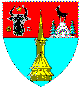 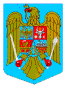 INSTITUŢIA PREFECTULUI - JUDEŢUL MARAMUREŞRaportul de activitate al Instituţiei Prefectului-Judeţul Maramureşîn anul 2020I. INTRODUCERE1.Legislaţia de bază.Pentru exercitarea de către prefect a prerogativelor ce îi revin potrivit Constituţiei şi a altor legi se organizează şi funcţionează Instituţia Prefectului, sub conducerea prefectului.Organizarea şi funcţionarea Instituţiei Prefectului-Judeţul Maramureş s-a realizat în baza Hotărârii de Guvern nr. 460/2006 pentru aplicarea unor prevederi ale Legii nr.340/2004 privind prefectul şi instituţia prefectului, a Ordonanţei de Urgenţă a  Guvernului nr. 57/2019 privind Codul administrativ şi a Hotărârii de Guvern nr. 906/2020 pentru punerea în aplicare a unor prevederi ale Ordonanţei de Urgenţă a Guvernului nr. 57/2019 privind Codul administrativ.Întreaga activitate a Instituţiei Prefectului – Judeţul Maramureş se întemeiază pe principiile: legalităţii, imparţialităţii, obiectivităţii,  transparenţei, liberului acces la informaţiile de interes public, eficienţei, responsabilităţii, profesionalizării şi orientării către cetăţean.2. Structura organizatorică.Instituţia îşi desfăşoară activitatea prin structurile de specialitate, care sunt organizate în condiţiile legii, prin ordin al prefectului, la nivel de servicii şi compartimente, în funcţie de specificul fiecărei activităţi.	Organizarea Instituţiei Prefectului-Judeţul Maramureş cuprinde următoarele structuri funcţionale:- Serviciul Afaceri Europene, Dezvoltare Economică şi Conducerea Serviciilor Publice Deconcentrate;- Serviciul Verificarea Legalităţii, Aplicarea Actelor Normative şi Contencios Administrativ;- Serviciului Financiar-Contabil, Resurse Umane, Achiziții Publice, Administrativ;- Serviciul Public Comunitar pentru Eliberarea şi Evidenţa Paşapoartelor Simple;- Serviciul Public Comunitar Regim Permise de Conducere şi Înmatriculare a Vehiculelor;- Cancelaria Prefectului;- Corpul de Control al Prefectului;- Compartimentul Informatic;- Structura de securitate.Număr posturi aprobate: 47;Număr personal angajat: 37;Număr posturi vacante: 10.II. OBIECTIVE STRATEGICE- aplicarea şi respectarea Constituţiei, a legilor, a ordonanţelor şi a hotărârilor Guvernului, a celorlalte acte normative, precum şi a ordinii publice;- realizarea în judeţ a obiectivelor cuprinse în Programul de guvernare;- creşterea absorbţiei fondurilor europene;- verificarea legalităţii actelor administrative ale consiliului judeţean, ale consiliilor locale sau ale primarilor;- menţinerea climatului de pace socială şi a unei comunicări permanente cu toate nivelurile instituţionale şi sociale, prevenirea tensiunilor sociale;-colaborarea cu autorităţile administraţiei publice locale pentru determinarea priorităţilor de dezvoltare teritorială;- asigurarea managementului situaţiilor de urgenţă;-prevenirea infracţiunilor şi apărarea drepturilor şi a siguranţei cetăţenilor, prin organele legal abilitate;- dezvoltarea relaţiilor internaţionale;- asigurarea de servicii de calitate pentru cetăţeni (apostilă, permise, înmatriculări, paşapoarte);- gestionarea activităţilor de soluţionare a problemelor cetăţenilor semnalate prin petiţii şi audienţe.III. MANAGEMENTUL RESURSELOR INSTITUŢIONALEEficientizare structuralăIn perioada supusa evaluarii, s-a demarat procedura de modificare a structurii organizatorice a institutiei în conformitate cu prevederile H.G. nr. 906/2020 pentru punerea în aplicare a unor prevederi ale OUG 57/2019 privind Codul Administrativ cu modificările și completările ulterioare care abrogă HG 460/2006 pentru aplicarea unor prevederi ale Legii 340/2004 privind prefectul și instituția prefectului. În urma documentației depuse la Agenția Națională a Funcționarilor Publici Instituția prefectului județul Maramureș a obținut aviz favorabil pentru modificarea Organigramei în conformitate cu prevederile legale în vigoare.În cursul anului 2020 s-a solicitat și s-a obținut aviz favorabil de la ANFP pentru modificarea structurii funcțiilor existente la nivelul instituției. În urma obținerii acestui aviz s-au transmis către Direcția Generală Management Resurse Umane din cadrul Ministerului Afacerilor Interne documentele necesare avizării structurii funcțiilor.Gestionarea resurselor umaneÎn domeniul resurselor umane, în anul 2020, nu au fost efectuate modificari ale structurii organizatorice a institutiei, statele de functii avand urmatoarea structura:La nivelul activitatii de administratie publica a fost repartizat si aprobat un numar de 47 de posturi, la data de 31.12.2020, in urmatoarea structură:Personalul Instituției Prefectului Județul Maramureș la sfârșitul anului 2020Prin raportarea personalului incadrat, la numarul total de posturi prevazut in statul de organizare, rezulta un nivel de ocupare al posturilor de 72 %, neexistând nici o diferență față de gradul de ocupare a posturilor din anul 2019.Din totalul de 3 posturi aferente funcționarilor publici de conducere, 1 post este ocupat, 2 posturi sunt vacante, fiind întreprinse demersuri din partea institutiei in vederea ocupării prin concurs/transfer a acestora. Din totalul de 29 posturi aferente funcționarilor publici de execuție, 30  de posturi sunt ocupate, 5 posturi sunt vacante. Din totalul de 7 posturi aferente personalului contractual, 7 posturi sunt ocupate.La nivelul Serviciului public comunitar regim permise de conducere si înmatriculare a vehiculelor, a fost repartizat și aprobat un numar de 21 posturi, în prezent având următoarea structura:Prin raportarea personalului încadrat, la numarul total de posturi prevazut in statul de organizare, rezultă un nivel de ocupare al posturilor de 100 %.La nivelul Serviciului public comunitar de pașapoarte, a fost repartizat și aprobat un numar de posturi 18 posturi, în prezent având următoarea structură:        Prin raportarea personalului încadrat, la numărul total de posturi prevăzut în statul de organizare, rezultă un nivel de ocupare al posturilor de 100 %.În anul 2020, Compartimentul resurse umane a desfășurat următoarele activități principale:a demarat procedura de promovare în grad profesional pentru 1 funcționar public din cadrul Serviciului economics-au întocmit state de plată pentru Biroul electoral județean, pentru personalul tehnic auxiliar, pentru statisticieni, informaticieni, operatori de calculator și pentru membrii birourilor electorale din cele 440 de secții de votare și 76 de circumscripții existente la nivelul județului Maramureș cu ocazia desfășurării Alegerilor locale din luna iunie 2020s-au întocmit state de plată pentru Biroul electoral județean, pentru personalul tehnic auxiliar, pentru statisticieni, informaticieni, operatori de calculator și pentru membrii birourilor electorale din cele 440 de secții de votare cu ocazia desfășurării Alegerilor parlamentare din luna decembrie 2020s-au întocmit Ordine ale prefectului de majorare a salariilor începând cu data de 01.01.2020 pentru toți angajații instituției;a fost întocmit planul anual de perfecționare al funcționarilor publici pentru anul 2020;s-a întocmit planificarea concediilor de odihnă pentru anul 2020, la propunerea sefilor de compartimente din cadrul instituției;au fost înregistrate și trimise la ANI, un număr de 8 de declarații de avere și un număr de 80 de declarații de interese pentru angajații din cadrul instituției;s-a asigurat participarea angajaților instituției în calitate de reprezentanți ai ANFP la concursuri și  promovări în grad profesional;au fost completate statele de personal, ori de câte ori au apărut modificări  si au fost transmise lunar către Direcția Generală de Management Resurse Umane din cadrul Ministerului Afacerilor Interne în vederea monitorizarii.s-a asigurat completarea Registrului riscurilor de corupție cu informații specifice activității de resurse umaneîn baza prevederilor legale pentru reglementarea drepturilor salariale și a altor drepturi prevăzute de lege au fost întocmite referate si au fost emise ordine ale prefectului pentru stabilirea drepturilor salariale, încadrarea în muncă, încetarea contractului de munca/raportului de serviciu, modificarea gradatiilor aferente tranșelor de vechime in munca;s-a întocmit corespondența cu MAI, ANFP, instituții publice centrale și locale;s-a actualizat situația centralizată a numărului maxim de posturi alocat unităților administrativ teritoriale de pe raza județului Maramureș;s-au adresat memorii către Ministerul Afacerilor Interne pentru ocuparea posturilor vacante existente la nivelul Instituției prefectului județul Maramureșau fost întocmite diverse tipuri de adeverințe pentru angajații instituției: adeverințe de venit, adeverințe care să ateste calitatea de asigurat în sistemul asigurărilor de sănătate, etc.;Compartimentul de resurse umane a pus la dispoziția consilierului de etică datele și informațiile necesare penru completarea și transmiterea informațiilor privind respectarea normele de conduită de către funcționarii publici și implementarera procedurilor disciplinare în cadrul instituției.conform prevederilor Hotărârii Guvernului nr. 432/2004, privind dosarul profesional al funcţionarilor publici au fost actualizate dosarele profesionale ale funcţionarilor publici de conducere şi execuţie si ale personalului contractual din cadrul aparatului propriu. Utilizarea resurselor financiarePentru anul 2020, bugetul alocat Instituţiei Prefectului Judeţul Maramureş a fost de 25.359.000 lei, structurat pe trei capitole de cheltuieli, respectiv:21.758.000 lei  - cap.51.01 “ Autorităţi publice şi acţiuni externe “  3.591.000 lei  - cap.61.01 “ Ordine publică şi siguranţă naţională “         10.000 lei  - cap.68.01 “ Asigurări şi asistenţă socială “Bugetul alocat pe capitolul 51.01. – Autorităţi publice şi acţiuni externe –cuprinde şi sumele alocate pentru organizarea şi desfăşurarea Alegerilor locale si   Parlamentare 2020.Astfel Bugetul de pe capitolul 51.01. a fost structurat după cum urmează:Cheltuieli funcţionare Instituţia Prefectului     -   4.207.000 lei                    Alegeri locale 2020                                          - 11.069.000 lei                    Alegeri Parlamentare 2020                               -  6.482.000 leiCreditele bugetare alocate la acest capitol au fost împărţite după natura cheltuielilor astfel: pentru buna funcţionare a Instituţiei Prefectului Judeţul  Maramureş:                    Cheltuieli de personal                                       3.800.000 lei                    Cheltuieli materiale                                              335.000 lei                    Despăgubiri civile                                                  62.000 lei                    Cheltuieli de capital                                               10.000 lei- pentru organizarea şi desfăşurarea alegerilor locale din anul 2020:                    Cheltuieli de personal                                      9.042.000 lei                    Cheltuieli materiale                                          1.987.000 lei                    Cheltuieli de capital                                              40.000 lei- pentru organizarea şi desfăşurarea alegerilor parlamentare din anul 2020:                    Cheltuieli de personal                                        4.828.000 lei                    Cheltuieli materiale                                            1.654.000 leiSituaţia creditelor bugetare deschise şi a plăţilor efectuate ȋn anul 2020 la acest capitol, care cuprinde şi sumele alocate pentru organizarea şi desfăşurarea alegerilor locale si a Alegerilor  Parlamentare din anul 2020, se prezintă astfel:						                                                 leiBugetul alocat la capitolul 61.01 – Ordine publică si siguranţă naţională – a fost împărţit după natura cheltuielilor astfel :                     Cheltuieli de personal                                  3.315.000 lei                     Cheltuieli materiale                                         276.000 leiSituaţia creditelor bugetare deschise şi a plăţilor efectuate în anul 2020 la capitolul 61.01 se prezintă astfel:                                                                                                               leiBugetul alocat la capitolul 68.01 – Asigurări şi asistenţă socială – a fost împărţit astfel:                    Ajutoare sociale în numerar                                         10.000 lei.Creditele bugetare alocate la cheltuielile de personal au fost folosite  pentru plata drepturilor salariale ale personalului propriu  şi ale personalului celor două servicii publice comunitare, uniforme şi echipament obligatoriu cuvenite poliţiştilor, compensatii pentru chirie, vouchere de vacanta, precum şi plata obligaţiilor către bugetul de stat şi bugetul asigurărilor sociale de stat.Creditele bugetare alocate la cheltuielile de personal pentru organizarea şi desfaşurarea alegerilor locale din anul 2020 si a alegerilor parlamentare din anul 2020, au fost folosite pentru plata personalului Birourilor Electorale de circumscriptie, Biroului Electoral Judeţean,  al personalului tehnic auxiliar , al preşedinţilor şi membrilor secţiilor  de votare, operatorilor, informaticienilor şi statisticienilor care au fost implicați în aceste acţiuni.Creditele bugetare alocate la cheltuielile materiale au fost direcţionate pentru asigurarea bunei desfăşurări a activităţii instituţiei şi a celor doua serviciilor publice comunitare din subordine, efectuarea lucrărilor de reparaţii curente la imobilele instituţiei precum şi a asigurării materialelor pentru buna desfăşurare a alegerilor locale si alegerilor  parlamentare din anul 2020.Sumele alocate pentru despăgubiri civile au fost folosite pentru plata cheltuielilor de judecată , stabilite prin sentinţe judecătoreşti definitive şi executorii.Sumele alocate la cheltuieli de capital au fost folosite pentru achiziţia de mijloace fixe, după cum urmează:Cap. 51  -  echipament informatic                                           49768 leiSumele alocate la capitolul 68.01 au fost folosite la plata stimulentului de inserție.Procentul de execuţie bugetară este de 95%, creditele bugetare repartizate de către ordonatorul principal de credite fiind folosit conform destinaţiilor aprobate.4.Activitatea de achiziţii publiceS-a intocmit Programul anual al achiziţiilor publice şi Anexa privind achiziţiile directe, ca instrument managerial utilizat pentru planificarea si monitorizarea portofoliului de procese de achiziţii la nivelul Instituției Prefectului-Județul Maramureș, cu luarea în considerare a modalităților de achiziție (proceduri de achiziție și cumpărări directe) pentru procesele incluse în portofoliul de achiziții-pe baza informațiilor obținute prin intermediul analizei și cercetării de piața, a analizei riscurilor și a analizei factorilor interesați.Programul anual al achiziților publice pe anul 2020 la nivelul Instituției Prefectului-Județul Maramureș s-a elaborat pe baza referatelor de necesitate transmise de compartimentele de specialitate și cuprinde totalitatea contractelor de achiziţie publică/acord-cadru pe care Instituția Prefectului-Județul Maramureș le-a atribuit în decursul anului 2020.La elaborarea Programului anual al achiziţiilor publice pentru anul 2020 s-a ţinut cont de:- necesităţile obiective de produse, servicii si lucrări care reies din referatele de necesitate emise de fiecare compartiment;- gradul de prioritate a necesitaţilor, conform propunerilor compartimentelor de specialitate;- anticipările cu privire la sursele de finanţare ce urmează a fi identificate.După aprobarea bugetului propriu, precum și ori de câte ori au intervenit modificări în bugetul Instituției Prefectului-Județul Maramureș, Programul anual al achiziţiilor publice pentru anul 2020 a fost actualizat, în funcţie de fondurile aprobate.Atribuirea unui contract de achiziţie publica/acord-cadru este rezultatul unui proces ce se derulează in mai multe etape.Institutia Prefectului-Judetul Maramures în calitate de autoritate contractantă, prin Compartimentul Achiziții Publice și Administrativ trebuie să se documenteze și să parcurgă pentru fiecare proces de achiziţie publică trei etape distincte:- etapa de planificare/pregatire;- etapa de organizare a procedurii și atribuirea contractului/ acordului–cadru ;- etapa post atribuire contract/acord-cadru. respectiv executarea și monitorizarea implementării contractului/acord-cadru.S-a avut în vedere continuitatea contractelor acolo unde au fost încheiate acorduri-cadru : - utilități: energie electrică și termică;- servicii certificare semnatură electronică ;- prestari servicii de telefonie fixă și mobilă;- hârtie A3 și A4S-au încheiat noi contracte pentru:- utilități apă rece și canalizare;- servicii colectare deșeuri menajere;- servicii poștale;- servicii de curățenie;- servicii de asistență tehnică și consultanță informatică;- închiriere casuță poștala necesară pentru expedierea corespondenței;- prestări servicii de arhivare;- servicii de intervenție și mentenanță on-site a echipamentelor informatice;- servicii de protecție informatica antivirus și antimalware;- servicii de mentenanță și actualizare produs informatic legislativ.Avand in vedere ca in cursul anului 2020 s-au desfasurat doua procese electorale, pentru alegerea autoritatilor publice locale si pentru alegerea Senatului si a Camerei Deputatilor, au fost derulate proceduri de achizitii pentru asigurarea conditiilor materiale de desfaurarea a alegerilor, cele mai importante fiind:- servicii pentru tiparirea buletinelor de vot;- servicii de transport a materialelor necesare desfasurarii proceselor electorale;- asigurarea dotarilor necesare pentru functionarea birourilor electorale ( biroul electorale judetean , birourile electorale de circumscriptie, birourile electorale ale sectiilor de votare).Contractele subsecvente la acordurile–cadru au fost încheiate în temeiul  Legii nr.98/2016 privind achizițiile publice actualizată la zi şi a HG nr.395/2016 pentru aprobarea Normelor metodologice de aplicare a prevederilor referitoare la atribuirea  contractului de achiziție publică/acordului-cadru din Legea nr.98/2016 privind achizițiile publice. Procedura aplicată pentru bunurile, serviciile și lucrările achiziționate sub pragul prevăzut de lege, a fost cumpararea directă.Realizarea achizițiilor de produse și servicii s-a făcut cu respectarea principiilor care stau la baza atribuirii contractelor de achiziţie publică:a) nediscriminarea;b) tratamentul egal;c) recunoasterea reciprocă;d) transparență;e) proportionalitatea;f) asumarea răspunderii.Institutia Prefectului-Judetul Maramures nu a avut in desfasurare in anul 2020 achizitii peste pragurile valorice prevazute de lege. Bunurile si serviciile necesare pregatirii, organizarii si desfasurarii scrutinurilor electorale din anul 2020     (alegerile locale, Alegerile pentru Senat si Camera Deputatilor), au fost achizitionate tot prin procedura de  achizitie directa.Avand in vedere pragurile valorice stabilite pentru valorile estimate ale achizitiilor publice din Legea nr.98/2016, in anul 2020, Institutia Prefectului-Judetul Maramures a realizat toate achizitiile directe, prin intermediul sistemului electronic al achizitiilor publice (SEAP-SICAP), deoarece conform art.7 alin.(5) din Legea nr.98/2016 privind achizitiile publice “Autoritatea contractanta are dreptul de a achizitiona direct produse sau servicii in cazul in care valoarea estimata a achizitiei,fara TVA, este mai mica decat 135.060 lei, respectiv lucrari, in cazul in care valoarea estimata a achizitiei, fara TVA, este mai mica decat 450.200 lei.”                5. Asigurarea resurselor logistice, IT şi comunicaţiiIn anul 2020, in corelatie cu creditele bugetare alocate, au fost asigurate resursele logistice necesare indeplinirii obiectivelor institutiei. Au fost depuse eforturi in scopul asigurarii conditiilor de functionare la parametrii optimi a mijloacelor de transport existente in parcul auto al institutiei (revizii periodice, reparatii curente, asigurarea combustibililor si a pieselor de schimb necesare). S-a solicitat Direcției Generale de Comunicații și Tehnologia Informației sisteme de operare WINDOWS 2012 pentru serverele instituției. De asemenea, s-a comunicat situația stațiilor de lucru care opereaza cu sistemul Windows 7 și care nu mai actualizeaza antivirus.In perioada de referinta, s-a realizat suplimentarea parcului auto cu 5 autoturisme noi astfel :- 2 x autoturisme Ducia Duster (pentru nevoile Institutiei Prefectului);- 3 x autoturisme Dacia Logan ( 1 pentru nevoile Institutiei Prefectului si 2 pentru nevoile serviciilor publice comunitare din subordine).Astfel , din totalul de 15 mijloace de transport care compun parcul auto al institutiei la momentul actual (9 autoturisme pentru nevoile Institutiei prefectului si 6 autoturisme pentru nevoile serviciilor publice comunitare din subordine ), un numar de 10 autoturisme sunt in circulatie indeplinind cerintele de functionare la parametrii optimi, in conditii de siguranta, iar un numar de 5 autoturisme au fost scoase din folosinta deoarce si-au indeplinit durata normala de functionare , genereaza costuri ridicate de intretinere , prezinta un grad avansat de uzura fizica si morala, indeplinesc conditiile legale de casare si scoatere din functiune.S-a continuat si in anul 2020 implementarea masurilor de modernizare  a sistemelor informatice, in acest context, conform Planului anual de achizitii al Ministerului Afacerilor Interne si bugetului alocat in suma de 50.000 lei s-a reusit achizitionarea a :- 6 statii de lucru ;- 1 statie laptop;- 1 imprimanta de retea multifunctionala.De asemenea au fost intreprinse actiuni pentru intretinerea si imbunatatirea performantele tehnice ale echipamentelor existente.Pentru asigurarea conditiilor normale de desfasurarea a activitatii insitutiei, in limita fondurilor bugetare alocate, au fost realizate actiuni de reparatii curente la cele doua imobile in care isi desfasoara activitatea intitutia, respectiv Palatul admistrativ  situat in Baia Mare str. Gheorghe  Sincai nr.46 si sediul serviciilor publice comunitare din subordine, situat in Baia Mare, str.Scolii nr.1.IV. REALIZĂRI ÎN DOMENIUL DE COMPETENŢĂA. Cancelaria Prefectului Agenda PrefectuluiAgenda prefectului privind activităţile care urmează a fi desfăşurate se realizează săptămânal.În cursul anului 2020, conducerea judeţului Maramureş a avut mai multe întâlniri cu diplomaţi străini, în vederea strângerii relaţiilor economice şi culturale dintre Maramureş şi ţările pe care aceştia le reprezintă:Autoritãṭile publice locale și centrale din Ucraina privind Proiectul implementat de către Spitalul Municipal Sighetu Marmației în parteneriat cu orașul Solotvino din Ucraina;Ambasadorul Statului Israel, Excelenţa Sa David Saranga;Ambasadorul Ucrainei în România, Excelenţa Sa Oleksandr Bankov;Ambasadorul Extraordinar și Pelnipotențiar al Republicii Belarus în România, Excelenţa Sa Andrei M. Grinkevich;Ambasadorul Armeniei în România, Excelența Sa Serghey Minasyan,Întâlniri cu:                     - Președintele României, dl. Klaus Iohannis;                     - Primul-Ministru, dl. Ludovic Orban;- Ministrul Mediului, Apelor și Pădurilor, dl. Costel Alexe;- Ministrul Sănătății, dl. Nelu Tătaru;- Ministrul Fondurilor Europene, dl. Ioan Marcel Boloș. Întâlniri lunare organizate de Instituţia Prefectului- judeţul Maramureş:Colegiul PrefecturalÎntâlnirea Grupului de Lucru Mixt pentru Romi; Şedinţa Comisiei Judetene de Fond Funciar;Colectivul pentru stabilirea măsurilor de impulsionare a colectării veniturilor la bugetul consolidate al judeţului;Întâlnirea cu secretarii unităţilor administrativ teritoriale;Comitetul consultativ de dialog civic pentru problemele persoanelor vârstnice;Comisia de Dialog Social;Analiza acţiunilor desfăşurate privind implementarea la nivel judeţean a planului teritorial comun de acţiune pentru creşterea gradului de siguranţă a elevilor şi a personalului didactic şi prevenirea delicvenţei juvenile în incinta şi în zonele adiacente unităţilor de învăţământ;Comitetul Judeţean pentru Situaţii de Urgenţă Maramureş a stabilit prin Hotărâri, condiţiile care trebuiesc respectate raportat la legislaţia în vigoare privind măsurile de prevenire şi limitare a infecţiei cu noul CORONA-Virus;Întâlniri cu serviciile publice deconcentrate pentru analizarea problemelor din domeniile de activitate aferente fiecarei instituţii: Inspectoratul Şcolar Judeţean Maramureş; Direcţia pentru Cultură Maramureş; Direcţia Judeţeană de Statistică Maramureş; Direcţia Judeţeană de Tineret şi Sport Maramureş; Direcţia Sanitară Veterinară şi pentru Siguranţa Alimentelor Maramureş; Centrul Regional de Zootehnie 6 Nord- Vest; Comisariatul Judeţean pentru Protecţia Consumatorilor Maramureş; Casa Județeanǎ de Pensii Maramureș; Agenția Judeteana pentru Ocuparea Forței de Muncǎ Maramureș; Agenția Județeanǎ pentru Plǎți și Inspecție Socialǎ Maramureș; Inspectoratul Teritorial de Muncǎ Maramureș; Agenția pentru Protecția Mediului Maramureș; Administrația Județeanǎ a Finanțelor Publice Maramureș; Direcția pentru Agriculturǎ Județeanǎ Maramureș;Întâlniri cu firmele mari din județul Maramureș, puncte discutate și propuneri privind problemele cu  care se confruntă agenții economici din județul Maramureș, raportat la legislaţia în vigoare privind măsurile de prevenire şi limitare a infecţiei cu noul CORONA-Virus.Zile Naţionale:Ziua Unirii- 24.01.2020Ziua Unirii Basarabiei cu Romȃnia- 27.03.2020Ziua Veteranilor de Război- 28.04.2020Ziua Independenţei de Stat a României, Zilei Victoriei Coaliţiei Naţiunilor Unite şi Zilei Europei- 09.05.2019 Ziua Eroilor- 06.06.2020Ziua Drapelului Naţional- 26.06.2020Ziua Imnului- 29.07.2020Comemorarea Martirilor de la Moisei- 22.10.2020Ziua Armatei României- 25.10.2019Ziua Naţională a României- 01.12.2020Ziua Victoriei Revoluţiei Române şi a Libertăţii- 22.12.2020Comunicate de presă, alocuţiuniAu fost elaborate în anul 2020 un număr de 434 de comunicate de presă ale Instituţiei Prefectului – Judeţul Maramureş.Alocuţiuni: 16 alocuțiuni, 18 primite de la București, fie premier, fie ministru MAI.B. Corpul de control al prefectului Corpul de Control al Prefectului este un compartiment distinct organizat în subordinea Prefectului.Activitatea Corpului de Control al Prefectului a constat în acţiuni de verificare dispuse prin ordine ale Prefectului.Cu privire la activitatea de verificare, sprijin şi îndrumare, desfăşoară, din însărcinarea Prefectului, în condiţiile legii, împreună cu reprezentanţi ai acestuia împreună cu serviciile publice deconcentrate cu privire la modul de respectare a legilor şi altor acte normative de către unităţile administrativ teritoriale din sfera de competenţă a prefectului pe, parcursul anului 2020 au fost dispuse:Controale în comisii mixte:În anul 2020 s-au efectuat un număr de 79 controale pentru care s-au emis 3 ordine de prefect.1. Verificarea registrelor agricole pentru cele 76 uat-uri dispus prin O.P. nr. 494/10.12.2019 cu reprezentanți ai Direcției Județene de Statistică, Direcția pentru Agricultură și Dezvoltare Rurală, Agenția de Plăți și Intervenție pentru Agricultură și Direcția Sanitar Veterinară și Siguranța Alimentelor Maramureș.2. Verificare registru agricol comuna Coltău dispus prin O.P. 274/20.05.2020 alături de Direcția pentru Agricultură Maramureș, cu răspuns la solicitarea Consiliul Județean. - 1 acțiune 3. Verificare mod de gestionare al deșeurilor menajere–județul Maramureș, prin O.P.297/27.05.2020, în baza adresei S.C. DRUSAL S.A.  Baia Mare nr.4974/23.07.2020, prin care se semnalează situația de risc major în care se află gestionarea deșeurilor menajere  în județul Maramureș, cu Garda Națională de Mediu, Sistemul de Gospodărire a Apelor, Direcția de Sănătate Publică, Agenția de Protecția Mediului, în locațiile Satu Nou de Jos–Comuna Groși;- Sighetu Marmației - 2 acțiuni.S-au centralizat date, informații referitoare la stadiul lucrărilor privind:- Centrul de Management Integrat al Deșeurilor localitatea Sârbi, comuna Fărcașa;- Platforma pentru stocare temporară a deșeurilor menajere, comuna Recea, în vederea informării Ministerului Mediului Apelor și Pădurilor.În  această perioadă s-a urmărit în permanență optimizarea procesului de coordonare, consultare și colaborare între Instituția Prefectului, serviciile publice deconcentrate și autoritățile locale, prin participarea alături de acestea la acțiuni de verificare potrivit competențelor, a modului de aplicare și respectare a actelor normative la nivelul județului.Acţiuni de control şi verificare a petiţiilor adresate Prefectului cu deplasare în teren1. Primăria Cupșeni–petițiile nr. 9288/R352/2019 aducțiune apă Ungureni și petița nr.1519/R80/2020 , referitoare la montare stâlpi de către Electrica S.A. pe proprietate privată.2. Primăria Băsești–petiția nr.787/R98 2020 care a avut ca obiect, desfășurarea concursului pentru funcția publică de execuție de  inspector clasa I, grad profesional principal transmisă spre soluționare de la Corpul de Control al Ministrului și Secretariatului General al Guvernului.3. Verificare petiție nr. 8074/10 .09.2020 în comuna Șișești, deplasare la fața locului referitoare la dreptul de trecere (de servitute).4. Ca urmare a petițiilor înregistrate cu nr.8769/2020 și nr.8297/2020  în localitatea Rodina, Comuna Ariniș, adresate Instituției Prefectului. Obiectul petiției – autorizarea lucrărilor de edificare a unei capele în curtea bisericii Tămășești, imobil situat în vecinătatea imobilului deținut ca moștenire al celor doi petenți.5. Ca urmare a numeroaselor audiențe și petiții cu nr.10031/R100/2019 și nr.817/2020, nr. 817 bis/100/06.05.2020, verificare la Primăria Rona de Sus și în teren la fața locului pentru analiza în limita competențelor aspectele sesizate. Obiectul petiției–închiderea, obstrucționarea căii de acces spre curtea proprietate privată, de către vecinul petentului.Ca urmare a verificărilor efectuate, s-au întocmit informări, note de constatare cu privire la aspectele semnalate, s-au dispus măsuri, recomandări pentru îmbunătățirea stării de legalitate, după care notele au fost supuse spre aprobare Prefectului.S-au solicitat informaţii pentru clarificarea aspectelor semnalate, pentru continuarea verificărilor și luarea măsurilor legale ce se impun.S-au formulat răspunsuri către petenți, autorități publice, s-a cooperat cu serviciile publice deconcentrate și primăriile în scopul soluționării acestora.Corpul de control al prefectului a mai desfășurat și alte acțiuni care vizează:- Președinte în comisiile de delimitare cadastrală și marcare a limitelor de hotar în baza a 9 ordine de prefect.Totodată  Corpul de Control:- asigură secretariatul tehnic al Comisiei de monitorizare, coordonare şi îndrumare metodologică a implementării şi dezvoltării sistemului de control intern/ managerial în conformitate cu Ordinului 600/2018 privind aprobarea Codului controlului intern managerial al entităţilor publice, cu modificările și completările ulterioare;- membru în comisia de prevenire a corupției.Pentru anul 2021 se au în vedere următoarele obiective:   ducerea la îndeplinire a ordinelor prefectului și soluționarea în termen a petițiilor repartizate la compartimentul – corp control, conform atribuțiilor legale conferite regulamentul de ordine interioară și fișa postului;urmare verificărilor în teren, propunerea de măsuri în conformitate cu prevederile legale care să conducă la îmbunătățirea stării de legalitate a entităților verificate;corpul de control al prefectului asigură secretariatul tehnic al Comisiei de monitorizare, coordonare şi îndrumare metodologică a implementării şi dezvoltării sistemului de control intern/ managerial în conformitate cu  Ordinului 600/2018 cu modificările și completările ulterioare. C. Controlul legalității, al aplicării actelor normative și contencios administrativ.1. Activitatea de verificare a legalității actelor administrative și a modului de aplicare a actelor normative în acțiuni planificate, tematica abordată, principalele deficiențe constatate, măsuri propuse Tematica abordată. În vederea realizării acestui prerogativ conferit de lege, s-au avut în vedere următoarele:- verificarea în termen legal a conformităţii actelor administrative adoptate/emise de autorităţile administraţiei publice locale din judeţ, cu actele normative de nivel superior, în a căror executare au fost emise/adoptate;- verificarea competenţelor  autorităţilor publice de a emite/adopta actele administrative;- verificarea îndeplinirii procedurilor pentru asigurarea transparenţei decizionale, în cazul specific al actelor cu caracter normativ, precum şi aducerea la cunoştinţă publică, în condiţiile legii, a actelor administrative;- verificarea îndeplinirii condiţiilor de formă ale actului administrativ de autoritate (denumirea autorităţii care l-a emis, numărul şi data emiterii, semnătura, sigiliu);- identificarea tuturor actelor administrative adoptate/emise cu încălcarea prevederilor legale;- efectuarea tuturor procedurilor legale, în vederea îndreptării actelor considerate nelegale;- monitorizarea convocării şedintelor ordinare/ extraordinare/ de îndată ale consiliilor locale și informarea lunară a Prefectului;Numărul de hotărâri verificateÎn cursul anului 2020, au fost transmise Instituției Prefectului pentru verificarea legalităţii, un număr total de 19.291 acte administrative adoptate/emise de autorităţile administraţiei publice locale, din care 3.683 hotărâri şi 15.608 dispoziţii, după cum urmează:- 187 hotărâri ale Consiliului judeţean;- 3.496 hotărâri ale consiliilor locale (423 municipii,1.017 orașe și 2.056 comune);Diagrama hotărârilor adoptate se prezintă astfel:Numărul de dispoziții verificateCu privire la dispozițiile emise și transmise spre verificarea legalității, pe parcursul anului 2020:604 dispoziţii emise de Preşedintele Consiliului Judeţean Maramureş;15.004 dispoziţii ale primarilor (2.450 de municipii, 4.235 de orașe  și 8.319 de comune).Diagrama dispozițiilor emise: Pe parcursul anului de analiză s-au solicitat de către reprezentanţii unităţilor administrativ teritoriale un număr de 54 avize de legalitate asupra actelor emise/adoptate la nivel localNumăr de acte intrate în procedura prealabilă – 4Număr de acte atacate în Contencios administrativ- 2 acte, respectiv:1.HCL – Cavnic nr.65/2019 – privind vânzarea terenului în suprafață de 1739 mp, cuprins în CF nr.51241- Cavnic, nr.cad.51241, proprietatea orașului Cavnic, domeniul privat,2.Dispoziția nr.101/2019 privind sancționarea unui angajat din cadru aparatului de specialitate al Primarului Comunei Săpânța cu diminuarea drepturilor salariale deși s-a constatat starea de incompatibilitate a persoanei sus menționate și în acest context sancțiunea aplicabilă este destituirea din funcția publică.Principalele deficiențe constatate în cadrul activității de verificare a legalității au fost următoarele:În domeniul Administrării domeniului public/privat al unităţilor administrativ-teritoriale: - darea în administrarea si folosința gratuită a unei suprafețe de teren aflate în proprietatea publică a comunei  aprobată prin Hotărârea Consiliului local care nu cuprinde toate elemente prevăzute de art. 349, alin. 2 din OUG 57/2019;- aprobarea unei taxa speciale în lipsa regulamentului aprobat, în condițiile art. 30 din Legea 273/2006, de autorităţile deliberative care să stabilească domeniile de activitate şi condiţiile în care se pot institui taxele speciale, modul de organizare şi funcţionare a serviciilor publice de interes local, pentru care se propun taxele respective;- încheierea unui contract de muncă pe postul de administrator public, fără a se organiza concurs, în acest sens;- adoptarea unei hotărâri prin care se împuternicește viceprimarul, iar nu primarul,  pentru încheierea și semnarea unui contract de asistență juridică;- adoptarea unor hotărări privind demararea unor proceduri de achiziție publică, având același obiect, fără să reiasă din conținutul acestora sau raportul de specialitate, motivul pentru care s- a procedat în acest fel;- aprobarea vânzării directe a unor terenuri, cu încălcarea prevederilor art.123 din Legea  nr.215/2001- privind administrația publică locală;- aprobarea concesionării directe a unor terenuri, cu încălcarea prevederilor art.36 și art.123 din Legea nr.215/2001;          - nedepunerea documentelor justificative în cazul vânzărilor și concesionărilor de teren;- nerespectarea procedurii specifice vânzărilor și concesionărilor de terenuri;          - aprobarea vânzării directe a unor terenuri, cu încălcarea prevederilor art.123 din Legea  nr.215/2001.           	În domeniul resurselor umane                    - nerespectarea art. 111 din Legea 188/1999 privind privind Statutul funcţionarilor publici, potrivit căruia transformarea unei funcții contractuale în funcție publică se poate face doar din posturile de natură contractuală, care presupun exercitarea unor activități care implică exercitarea prerogativelor de putere publică și lipsa avizului prealabil al Agenţiei Naţionale a Funcţionarilor Publici.- sancționarea unui angajat din cadru aparatului de specialitate al Primarului cu diminuarea drepturilor salariale deși s-a constatat starea de incompatibilitate a persoanei sus menționate și în acest context sancțiunea aplicabilă este destituirea din funcția publică.Măsuri propuse:Raportat la dispoziţiile art.7 alin.(5) din Legea contenciosului administrativ nr.554/2004, cu modificările şi completările ulterioare, s-a continuat realizarea procedurii prealabile facultative pentru toate actele considerate nelegale, în vederea evitării numărului mare de litigii pe rolul instanţei de judecată. 	Din totalul actelor adoptate/emise de autorităţile deliberative /executive asupra carora s-a realizat verificarea legalitatii, s-a inițiat procedura prealabilă pentru un număr de 4 Hotărâri de Consiliu Local și o dispoziție a primarului, acte administrative care au fost revocate 2. Controale dispuse în urma sesizărilor și audiențelor înregistrate la Instituția Prefectului care au necesitat verificarea aspectelor sesizate la fața loculuiÎn contextul pandemiei de Covid 19, nu au fost efectuate astfel de controale.3. Instruirea secretarilor unităților administrativ-teritoriale. Tematică.În vederea cunoaşterii şi aplicării în teritoriu a prevederilor legale, în cursul anului 2020 s-a organizat în colaborare cu serviciile publice deconcentrate la care a participat și reprezentantul Biroului județean al Autorității Electorale Permanente, un număr de 3 întâlniri cu secretarii unităţilor administrativ- teritoriale, două din acestea fiind în sistem de videoconferință. Cu această ocazie s-au adus la cunoştinţa reprezentanţilor autorităţilor administraţiei publice locale noutăţile legislative ce vizează activitatea acestora, precum şi intervenţii punctuale pe diferite domenii vizând:          - aspecte privind legile reparatorii;          - precizări privind completarea, depunerea și transmiterea Declaratiei unice privind impunerea veniturilor persoanelor fizice,          - aspecte vizând întocmirea situatiei privind necesarul și resursele estimate de produse raționalizate pentru populatie în caz de mobilizare sau de razboi,           - modificari în privința aplicării Legii nr 50/1991 privind  autorizarea lucrărilor de construcții          - precizari privind elaborarea si aprobarea planurilor anuale de acțiune privind serviciile sociale- aspecte vizand organizarea si desfasurarea celor doua scrutine electorale           Tot în vederea sprijinirii activității unităților administrativ teritoriale din județ, s-au transmis 6 circulare în teritoriu.4. Reprezentarea Instituţiei Prefectului/Comisiei județene de fond funciar la instanţele judecătoreşti 		Pe rolul instanţelor judecătoreşti, în anul 2020 au fost înregistrate un număr de 121 cauze noi, după cum urmează:  		Contencios administrativ -în anul de referinţă s-au înregistrat un număr de 26 acţiuni în contencios (17 actiuni la instantele de fond si 6 actiuni la instantele de apel - serviciul public comunitar de eliberare permise de conducere şi înmatriculări având calitate procesuală pasivă ; 3 acțiuni vizând adoptarea de hotărâri ale consiliului local, emiterea unei dispoziții cu nerespectarea prevederilor legale             Revendicări imobiliare – în anul de referinţă s-au înregistrat un număr de 95 acţiuni. 		În cursul anului 2020, pe rolul Instanțelor judecătorești s-au derulat un număr de 12 litigii cu Asociația Composesorală Borșa și Asociația Composesorală Cisla ( din care 8 dosare înregistrate anterior anului 2020 si 4 dosare inregistrate în 2020).          1. Prin cererea de revizuire care a făcut obiectul dosarului 1076/100/2019 al Tribunalului Maramureş, revizuienta Asociaţia Composesorală Borşa, în contradictoriu cu intimata Comisia Judeţeană Pentru Stabilirea Dreptului De Proprietate Privată Asupra Terenurilor Maramureş a solicitat revizuirea deciziei civile nr. 298/A/2019 a Tribunalului Maramureş, pronunţată în dosarul nr. 8137/182/2017.Menționăm că în dosarul nr.  8137/182/2017 în apel a fost admisă contestaţia la executare formulată de contestatoarea Instituţia Prefectului Judeţului Maramureş - Comisia Judeţeană pentru stabilirea dreptului de proprietate privată asupra terenurilor Maramureş și s-a dispus anularea actelor de executare silită efectuate de BEJ Aniţei Dorel în dosar execuţional nr. 197/2014 ulterioare datei de 16.01.2017 la care a fost eliberat titlul de proprietate nr. 7155 în favoarea Asociaţiei Composesorală Borşa.Prin decizia nr. 188/A/2020 a fost respinsă cererea de revizuire formulată de Asociaţia Composesorală Borşa.2. Dosarul nr. 11773/182/2017 are ca obiect stabilirea sumei definitive a penalităților, potrivit art. 906, alin.(4) la cererea Asociației Composesorale Borșa. Prin încheierea civilă nr. 1625/07.09.2016 pronunțată de Judecătoria Năsăud în dosarul nr. 655/336/2015 a fost admisă acțiunea Asociației Composesorale Borșa și am fost obligați la plata sumei de 1000 lei stabilită pe zi de întârziere până la executarea obligației prevăzută în titlul executoriu reprezentat de Sentința civilă nr.217/05.04.2004 pronunțată în dosarul nr.769/2003 al Judecătoriei Aleșd, rămasă definitivă și irevocabilă prin Decizia nr.603/R/2005 al Curții de Apel Oradea.Cauza a fost strămutată la Judecătoria Bistrița la solicitarea Asociației Composesorale Borșa.          Prin încheierea din 15 martie 2019 s-a dispus: 	- sesizarea Curţii Constituţionale cu excepţia de neconstituţionalitate a   dispoziţiilor art. 906 alin. 4 Cod procedură civilă, în interpretarea dată de Înalta Curte de Casaţie şi Justiţie în considerentele deciziei nr. 16/2017 a Completului pentru dezlegarea unor chestiuni de drept, excepţie invocată în cauză de petenta A.C.B. și                     - suspendarea judecăţii prezentului dosar, potrivit art. 413 alin.1 pct. 1 Cod procedură civilă, până la publicarea în Monitorul Oficial al României a deciziei care se va pronunţa de către Curtea Constituţională şi trimiterea dosarului spre păstrare în arhiva instanţei.Până în prezent Curtea Constituțională nu a soluționat încă sesizarea cu privire la excepția de neconstituționalitate a dispozițiilor art. 906, alin. 4 CPC.          3.  În dosarul nr. 785/177/2017 aflat  pe rolul Tribunalului Bihor – prin decizia nr. 663/A/2019 s-a admis apelul formulat de Comisia Județeană Maramureș împotriva sentinței civile nr. 444/2018 pronunțată în dosar nr. 785/177/2017 al Judecătoriei Aleșd.Prin decizia nr. 663/A/2019 s-a respins ca tardivă cererea de revizuire împotriva Sentinţei civile nr. 217/2004 a Judecătoriei Aleşd (sentință prin care s-a dispus reconstituirea dreptului de proprietate in favoarea Asociației Composesorale Borșa pentru suprafața de 17.000 ha).Împotriva deciziei 663/A/2019 s-a formulat recurs care a fost admis și       s-a dispus rejudecarea apelului, formându-se dosarul 785/177/2017*, în curs de soluționare.	4. În dosarul 785/177/2017* s-a rejudecat apelul formulat de Comisia Județeană Maramureș împotriva sentinței civile nr. 444/2018 pronunțată în dosar nr. 785/177/2017 al Judecătoriei Aleșd.Prin decizia nr. 499/A/2020  s-a respins ca prematură cererea de revizuire împotriva Sentinţei civile nr. 217/2004 a Judecătoriei Aleşd. Împotriva deciziei nr. 499/A/2020 s-a formulat recurs care este încă pe rolul Curții de Apel Oradea.          5. Prin sentința nr. 2214 din data de 22.08.2019, pronunțată în dosar nr. 1572/336/2016 al Judecătoriei Sighetu Marmației s-a admis în partea cererea formulată de Asociația Composesorală Borșa și s-a dispus constatarea nulității absolute a hotărârii de validare nr. 2 din 29 noiembrie și a titlului de proprietate nr. 20003 din 2 noiembrie 2006 emis în favoarea Asociației Composesoratul Cisla pentru suprafața de 6056,9 ha - teren cu vegetație forestieră.          Împotriva sentinței nr. 2214 din data de 22.08.2019 Comisia Județeană Maramureș a formulat apel care a fost admis prin decizia civila nr. 581/A / 2020 si s-a dispus rejudecarea fondului formându-se dosarul 1572/336/2016*, în curs de soluționare pe rolul Judecătoriei Sighetu Marmației.	6.  În dosarul nr. 11744/182/2019, aflat pe rolul Judecatoriei Baia Mare, Asociația Composesorală Cisla a solicitat constatarea nulităţii absolute a cererii de reconstituire a dreptului de proprietate nr. 1048/11.03.2000 înregistrată în Registrul special la Legea 1/2000 a Primăriei Orașului Borșa prin care s-a solicitat reconstituirea suprafeței de 17.000 ha teren în favoarea Asociației Composesorale Borșa.Prin  Hotarârea nr. 9747/2020  08.12.2020 s-a declinat competenţa de soluţionare a cererii în favoarea Judecătoriei Vişeu de Sus care încă nu a soluționat cererea pe fond .5. Activitatea de emitere a ordinelor cu caracter individual și/sau normativa. Modalitatea de lucru pentru întocmirea proiectelor de ordin, număr de ordine 761 din care :    cu caracter individual - 577 si cu caracter normativ - 0.b. număr de ordine cu caracter tehnic și/sau de specialitate – 184.c. număr de ordine emise de prefect în calitate de președinte al comitetului pentru situații de urgență - 86d. număr de ordine prin care s-au constituit comisii mixte de verificare -5.În aceeași perioadă  Instituția Prefectului a emis 21 ordine de încetare a mandatului de consilier local înainte de expirarea duratei normale a mandatului, după cum urmează:Totodată au fost emise ordine pe parcursul activității desfășurate pentru alegerile locale- 12 și pentru alegerile pentru Senat și Camera Deputatilor -9, în total 21De asemenea, În baza art.36 din Legea nr.18/1991, republicată, cu modificările şi completările ulterioare au fost emise un număr total de 219 ordine de proprietate.Raportat la reorganizarea comisiilor locale de fond funciar precum și a comisiei județene au fost emise 9 ordine de prefect.În ceea ce privește convocarea consiliilor locale și declararea ca legal constitite a consiliilor locale au fost emise 154 de ordine.6. Activitatea desfășurată de Comisia de disciplină.Pe parcursul anului de analiză s-a primit  o sesizare cu privire la abaterea disciplinară săvârşită de un secretar de unitate administrativ teritoirială. În urma analizării situaţiei în cadrul întâlnirii Comisiei de disciplină, s-a constatat că sesizarea respectivă nu a fost întemeiată secretarul respectiv respectând prevederile legale în vigoare.7. Activitatea desfășurată de Comisia Județeană de atribuire de denumiri.În cursul anului 2020, Comisia judeţeană de atribuire  de denumiri a primit 2 solicitări din partea autorităţilor locale, în vederea avizării unor proiecte de hotărâri, privind atribuirea de denumiri.Comisia judeţeană a acordat aviz favorabil  pentru  toate cele 2  proiecte de hotărâri depuse. Au fost avizate proiecte de hotărâri având ca obiect atribuire de denumiri pentru diferite obiective precum:  străzi şi cămin cultural.Cele 2 avize emise au fost publicate pe site-ul instituţiei prefectului respectându-se astfel obligativitatea publicităţii.8. Activitatea de Contencios-administrativPe parcursul anului de analiză Instituția a avut calitate procesuală activă/pasivă în 26 cauze noi vizând radierea unor autovehicule și adoptarea/emiterea unor acte administrative fără respectarea cadrului legal în vigoare.D. Urmărirea aplicării actelor normative cu caracter reparatoriuAplicarea legilor fondului funciarNumăr ședințe de fond funciarÎn cursul anului 2020, Comisia  judeţeană Maramureş pentru stabilirea dreptului de proprietate privată asupra terenurilor a soluţionat contestaţiile depuse, a validat/invalidat propunerile comisiilor comunale, orăşeneşti sau municipale şi a validat amplasamentele pentru terenurile cu vegetaţie forestieră/agricolă în cadrul unui număr de 5 şedinţe, care s-au desfăşurat în prezenţa reprezentanţilor comisiilor locale, fiind soluţionate alternativ dosarele privind terenuri agricole/vegetaţie forestieră.Număr hotărâri ale Comisiei de fond funciarAu fost adoptate un număr de 546 de hotărâri după cum urmează:- 536 hotărâri de validare a dreptului de proprietate asupra terenurilor agricole / cu vegetaţie forestieră, rectificări, validări amplasamente pentru suprafeţe de teren reconstituite prin hotărâri ale instanţelor judecătoreşti rămase definitive şi irevocabile şi Hotărâri ale comisiei judeţene pentru stabilirea dreptului de proprietate privată asupra terenurilor;2 hotărâri de invalidare pentru teren cu vegetaţie forestieră;2 hotărâri de invalidare pentru teren agricol;1 hotărâre pentru despăgubiri pentru teren agricol;4 hotărâri de respingere a contestației;1 hotărâre de schimbare a regimului juridic;1 hotărâre de modificare a inventarului la L. 165/2013Prin hotărârile adoptate s-au soluţionat un număr de 839 cereri pentru teren agricol şi forestier: - diferenţa dintre numărul de hotărâri adoptate şi numărul de cereri soluţionate rezultă din faptul că printr-o hotărâre au fost soluţionate mai multe cereri.În cursul anului 2020 Comisia judeţeană:- a validat suprafaţa de 3348,2333 ha din care: suprafaţa de 2529,9618 ha terenuri agricole şi suprafaţa de 818,2715 ha terenuri forestiere.- a invalidat suprafata de 16,3395 ha teren agricol;- a invalidat suprafata de 5,18 ha teren agricol;Numărul total al hotărârilor adoptate în anul 2020 de către Comisia judeţeană pentru stabilirea dreptului de proprietate privată asupra terenurilor Maramureş este de 546 raportat la numărul hotărârilor din anul 2019, un numar de 801, se observă o scădere a numărului acestora( Pandemia, lipsa personalului fiind principalele motive care au determinat această scădere) .Număr titluri de proprietate emiseSituaţia privind eliberarea titlurilor de proprietate în baza legilor fondului funciar:În cursul anului 2020 au fost emise un număr de 559Titluri de proprietate pentru o suprafaţă totală de 1319,8625 ha, din care:- terenuri agricole: 521 Titluri de proprietate pentru suprafaţa                    de 972,5403 ha;- terenuri forestiere: 38 Titluri de proprietate pentru suprafaţa                     de 347,3249 ha.Pe parcursul anului de analiză au fost soluționate un număr de 455 petiții avînd ca obiect aspecte de fond funciar.2.Aplicarea Legii nr.10/2001 privind regimul juridic al unor imobile preluate în mod abuziv în perioada martie 1945 - 22 decembrie 1989, republicată, cu modificările şi completările ulterioare:La nivelul primăriilor din judeţul Maramureş s-au depus un număr total de 2.069 notificări. De la apariţia legii s-au soluţionat un număr de 2063 notificări. Un număr de 6 notificări sunt nesoluţionate la finele anului 2020.Dosarele prin care primăriile  au soluţionat  notificările depuse în temeiul Legii nr.10/2001 în sensul acordării de despăgubiri, au fost verificate, unde s-a impus s-au solicitat precizări, iar ulterior s-a întocmit avizul de legalitate al prefectului pentru dispoziţiile primarilor.În cursul anului 2020 au fost predate Comisiei Centrale pentru Stabilirea Despăgubirilor din cadrul A.N.R.P. un dosar  prin care s-au soluţionat notificările depuse în temeiul Legii nr.10/2001, în vederea acordării de despăgubiri.E. Serviciile publice deconcentratea. Monitorizarea activităţii serviciilor publice deconcentrate (în număr de 19)Activitatea de monitorizare a activităţii serviciilor publice deconcentrate a urmărit materializarea acţiunilor cuprinse în Planul anual de acţiuni pentru realizarea, la nivelul judeţului, a obiectivelor cuprinse în Programul de guvernare pe anul 2020.În acest sens, s-a întocmit trimestrial un program al întâlnirilor cu serviciile publice deconcentrate. Întâlnirile s-au desfăşurat lunar, la sediul acestora, unde s-au analizat stadiul realizării acţiunilor prevăzute în Planul anual de acţiuni, a politicilor din domeniul lor de activitate, a sarcinilor primite de la autorităţile publice centrale, aspectele de ordin financiar şi de resurse umane, identificarea problemelor cu care se confruntă şi stabilirea măsurilor de soluţionare a lor.În urma acestor întâlniri s-au întocmit 228 de informări în care sunt surprinse activităţile realizate precum şi dificultăţile şi problemele cu care se confruntă în desfăşurarea propriei activităţi sau în domeniul lor de competenţă. În situaţiile în care problemele semnalate au necesitat sprijinul Instituţiei Prefectului, s-a intervenit la ministerul/autoritatea publică centrală de resort în vederea soluţionării acestora. Trimestrial serviciile publice deconcentrate prezintă un raport de activitate privind principalele activităţi desfăşurate. Din analiza acestora precum şi a stadiului realizării acţiunilor prevăzute în Planul de acţiuni pentru realizarea în judeţul Maramureş a obiectivelor din Programul de Guvernare, au fost efectuate 76 informări în care sunt surprinse activităţile realizate precum şi nerealizările, dificultăţile şi problemele cu care se confruntă serviciile publice deconcentrate în desfăşurarea propriei activităţi sau în domeniul lor de competenţă.Totodată, au fost efectuate verificări împreună cu reprezentanţi ai altor instituţii, ocazie cu care au fost propuse şi măsuri de remediere a deficienţelor constatate.În anul 2020 s-au efectuat 142 de intervenţii mai importante, la autorităţile administraţiei publice centrale, locale şi instituţii publice.Trimestrial se monitorizează stadiul derulării proiectelor de mediu şi modul de implementare a acestora în judeţul Maramureş. La începutul anului 2020 au fost în derulare 38 de proiecte de mediu din care11 proiecte finanţate din fonduri comunitare nerambusabile postaderare (POS, POR, FEDR, FEADR, programe de cooperare transfrontalieră, interregională, etc.) şi 27 proiecte finanţate din Fondul de Mediu, bugetul de stat, bugetul local, etc. În cursul anului 2020 nu a fost finalizat nici un proiect. Pe parcursul anului nu a fost introdus în portofoliu de proiecte nici un proiect, iar la sfârșitul anului 2020 sunt în derulare 38 de proiecte, din care 11 proiecte finanţate din fonduri comunitare nerambusabile postaderare (POS, POR, FEDR, FEADR, programe de cooperare transfrontalieră, interregională, etc.) şi 27 proiecte finanţate din Fondul de Mediu, bugetul de stat, bugetul local, etc.S-au monitorizat acţiunile de mediu incluse în PLAM, versiunea 3 (2013) care la sfârșitul semestrului I 2020 sunt în număr de 439 acţiuni, din care: acţiuni realizate - 142; acţiuni realizate în avans - 19; acţiuni în derulare - 151; acţiuni ce urmează a fi demarate - 123; acţiuni amânate - 1; acţiuni anulate – 3.În anul 2020 a avut loc activitatea de realizare a interfeţei AFM – potentiali beneficiari de proiecte interesați de programele Administrației Fondului pentru Mediu (AFM) București, respectiv programul „Casa Verde Fotovoltaice”, „Programul privind instalarea de sisteme fotovoltaice pentru producerea de energie electrică”.Având în vedere problemele apărute în derularea lucrărilor ”Construirea depozitului ecologic de la Sîrbi” din cadrul Proiectului ”Fazarea proiectului Sistemul de Management Integrat al Deșeurilor în județul Maramureș”- în luna februarie a avut loc o întâlnire cu conducerea Consiliului Județean Maramureș, Primăria municipiului Sighetu Marmației, Agenția pentru Protecția Mediului Maramureș, GNM – Comisariatul Județean Maramureș, Sistemul de Gospodărire a Apelor Maramureș, Direcția de Sănătate Publică Maramureș, și S.C.Herodot Grup SRL, cu privire la clarificarea aspectelor legale legate de concesionarea terenului pe care e construit depozitul temporar de deșeuri de la Teplița – Sighetu Marmației și în vederea găsirii soluțiilor de depozitare a deșeurilor menajere până la finalizarea investiției de la Sîrbi.În luna mai a avut loc o întâlnire convocată de primăria Groși cu Instituția Prefectului – Județul Maramureș, Consiliul Județean Maramureș, Agenția pentru Protecția Mediului Maramureș, GNM – Comisariatul Județean Maramureș, Sistemul de Gospodărire a Apelor Maramureș, Direcția de Sănătate Publică Maramureș, S.C. Drusal S.A, Agenți economici care desfășoară activități în zona platformei temporare, locuitori ai localității Satu Nou de Jos,  având ca obiect analiza și evaluarea consecințelor impactului asupra mediului în ceea ce privește activitatea desfășurată pe Platforma pentru depozitarea temporară a deșeurilor menajere de la Satu Nou de Jos, în vederea selectării și eliminării lor și în vederea găsirii soluțiilor de depozitare a deșeurilor menajere până la finalizarea investiției de la Sîrbi.În anul 2020 nu s-au înregistrat poluări accidentale.b. Activitatea de examinare a proiectelor bugetelor și a situațiilor financiare privind execuția bugetară întocmite de serviciile publice deconcentrateÎn baza prevederilor art. 254, lit. b) din Ordonanţa de Urgenţă a  Guvernului nr. 57/2019 privind Codul administrativ, s-a procedat la analiza situaţiilor financiare şi a proiectelor de buget înaintate de serviciile publice deconcentrate care au solicitat avizul consultativ al prefectului. Astfel, în anul 2020 s-au eliberat un număr de 21 avize pentru situaţiile financiare.Se constată faptul că în anul 2020, 6 dintre serviciile publice deconcentrate organizate la nivelul judeţului Maramureş se conformează frecvent prevederilor legale de a solicita avizul consultativ al Prefectului asupra situațiilor financiare (Casa Judeţeană de Pensii, Agenția Județeană pentru Ocuparea Forței de Muncă, Direcţia pentru Agricultură, Direcţia Judeţeană pentru Cultură, Direcţia de Sănătate Publică, Agenţia pentru Protecţia Mediului).1. Activitatea Colegiului Prefectural al judeţului Maramureş- Numărul şedinţelor de lucru: 2;- Numărul hotărârilor adoptate: 2;- Numărul serviciilor publice deconcentrate membre în Colegiul Prefectural şi al invitaţilor: 33. De asemenea, primarii localităţilor judeţului sunt invitaţi permanent.- Numărul instituţiilor care au prezentat rapoarte de activitate sau informări în cadrul şedinţelor de lucru ale Colegiului Prefectural: 5;- Numărul informărilor adresate Prefectului referitoare la modul de realizare a măsurilor cuprinse în hotărârile Colegiului Prefectural: 2.2. Activitatea Comisiei de Dialog Social al judeţului Maramureş- Numărul şedinţelor de lucru: 3. Temele discutate în cadrul şedinţelor au fost următoarele:Evaluarea activităţii Comisiei de Dialog Social din anul 2019;Propunere pentru programul întâlnirilor Comisiei de Dialog Social în anul 2020;Analizarea situaţiei care poate să apară în cazul în care bugetul alocat Direcţiei Generale de Asistenţă Socială şi Protecţia Copilului Maramureş va rămâne la valoarea propusă;Problema restanţelor salariale către asistenţii personali ai persoanelor cu handicap din unele unităţi administrativ teritoriale ale judeţului, situaţie ce persistă şi după rectificarea bugetară.Solicitare de soluţionare a problemelor angajaţilor din sistemul public de sănătate de la nivelul judeţului nostru;Numărul partenerilor sociali membri ai Comisiei de Dialog Social: 13.3. Acţiuni de protest- Numărul acţiunilor de protest: 2. Aspecte referitoare la gestionarea protestelor:În perioada 16-30 ianuarie 2020, în fiecare zi de marţi şi joi între orele 10-12, în faţa sediului Instituţiei Prefectului, un grup de circa 50 de persoane, foşti lucrători în cadrul Întreprinderii de Prospecţiuni şi Explorări Geologice Maramureş (IPEG), au desfăşurat acţiuni de protest datorată neaplicării, în ceea ce-i priveşte, a dreptului la recalcularea pensiilor după Legea nr. 221/2018 pentru modificarea și completarea Legii nr. 263/2010 privind sistemul unitar de pensii publice, pentru grupa de muncă specială întrucât activitatea IPEG Maramureş nu s-ar fi desfăşurat în condiţii speciale (activităţi de subteran).Asupra acestei problematici instituţia noastră sesizase Ministerul Muncii şi Justiţiei Sociale precum şi Casa Naţională de Pensii Publice în cursul anului 2019, prin adresele nr. 5140 şi 5768.În 16 ianuarie 2020, o delegaţie a protestatarilor a fost primită de Prefectul judeţului Maramureş. Aceştia au solicitat ca, în regim de urgenţă, să se emită o ordonanţă de urgenţă a Guvernului, conformă cu propunerea anexată la adresa noastră nr. 5140/3 iunie 2019.S-a intervenit printr-o adresă la Ministerul Muncii şi Justiţiei Sociale spre a se informa că protestul acestor persoane va continua, în fiecare zi de marţi şi joi, până la data de 30.01.2020, moment de la care se aveau au în vedere întreprinderea şi a altor acţiuni care puteau aduce atingere climatului de pace socială, respectiv pentru soluţionarea acestei probleme, prin emiterea unei ordonanţe de urgenţă a Guvernului.La finalul lunii ianuarie s-a intervenit la Primul Ministru, respectiv spre ştiinţă Ministerului Afacerilor Interne, pentru a se transmite memoriile adresate de către acest grup de pensionari precum şi pentru necesitatea realizării unei întâlniri pe această temă, de urgenţă, la Baia Mare, a unor reprezentanţi ai Ministerului Muncii şi Justiţiei Sociale, Casei Naţionale de Pensii Publice, Ministerului Finanţelor Publice şi Ministerului Justiţiei cu reprezentanţii acestor pensionari.Guvernul României a adoptat, la data de 4 februarie 2020, OUG nr. 10 pentru completarea Legii nr. 263/2010 privind sistemul unitar de pensii publice, prin acest demers legislativ înlăturându-se aspectele negative din legislația de asigurări sociale de stat, urmărindu-se asigurarea unui cadru legal unitar care să garanteze tuturor asiguraților sistemului public de pensii accesul în condiții egale la prestațiile de asigurări sociale, vizând persoanele care au desfășurat activități miniere, în subteran, în domeniul prospecțiunii, explorării, dezvoltării, exploatării, preparării sau prelucrării, concentrării, conservării și închiderii minelor din cadrul unităților de prospecțiuni și explorări geologice și beneficiul unei pensii pentru limită de vârstă cu reducerea vârstei standard de pensionare cu 20 de ani, pentru un stagiu de cotizare de cel puțin 20 de ani realizat în aceste activități, și, de asemenea, scopul eliminării inechităților existente între categorii de pensionari care au desfășurat activități în aceleași condiții și mediu, iar la determinarea punctajului mediu anual au fost utilizate stagii complete de cotizare diferite, în funcție de legislația în vigoare la data înscrierii la pensie;La 31 decembrie 2020, Sindicatul Europol, filiala Maramureş, a desfăşurat o acţiune de protest în faţa Palatului Administrativ, cu privire la îngheţarea salariilor poliţiştilor şi menţinerea inechităţii salariale prin neaplicarea unitară a prevederilor Legii nr. 153/2017 comparativ cu celelate categorii de bugetari. O delegaţie alcătuită din preşedintele filialei maramureşene şi lideri ai altor sindicate afiliate Europol a fost primită de Prefect. Suplimentar faţă de nemulţumiri şi revendicări, s-a solicitat includerea filialei judeţene Europol în Comisia de Dialog Social şi participarea la şedinţele de lucru.4. Activitatea Comitetul consultativ de dialog civic pentru problemele persoanelor vârstniceÎn cursul anului 2020 a avut loc 1 întâlnire, fiind abordate probleme privind:- Evaluarea activităţii Comitetul consultativ de dialog civic pentru problemele persoanelor vârstnice în anul 2019; - Programul şi temele sedinţelor ordinare în anul 2020.Numărul partenerilor sociali, membri ai Comitetului Consultativ: 2. F. Servicii comunitare de utilităţi publiceMonitorizarea Strategiei Serviciilor Comunitare de Utilități PubliceUnitatea judeţeană pentru monitorizarea serviciilor comunitare de utilităţi publice, a fost înfiinţată în baza Hotărârii nr. 31/27.02.2007 a Consiliului Judeţean Maramureş, fiind cuprinsă în organigrama şi statul de funcţii a Consilului Judeţean în baza Hotărârii CJMM nr. 52/29.03.2007, în cadrul Direcţiei Tehnice şi este funcţională de la data înfiinţării acesteia.Datele aferente anului 2020 privind activitatea pe scurt a Unităţii judeţene pentru monitorizarea serviciilor comunitare de utilităţi publice cuprind următoarele aspecte:În conformitate cu H.G. nr. 246/2006, pentru aprobarea Strategiei naţionale privind accelerarea dezvoltării serviciilor comunitare de utilităţi publice, s-au întocmit fişele privind starea actuală, reabilitarea şi extinderea investiţiilor planificate conform obiectivelor prioritare conform Master Planului judeţean de apă şi apă uzată al judeţului Maramureş.S-au actualizat bazele de date privind serviciile comunitare de utilităţi publice a unităţilor administrative teritoriale pentru următoarele domenii: alimentare cu apă, canalizare şi epurare ape uzate menajere, colectare - canalizare şi evacuare ape pluviale, iluminatul public local, salubrizarea localităţilor, transport public local.În mediul urban şi rural există în curs de derulare următoarele programe de alimentări cu apă şi canalizări: O.G. nr 28/2013 (care cuprinde fostele H.G. nr. 577/1997, O.G. nr. 7/2006, O.G. nr. 40/2006), HG nr. 904/2007, H.G. nr. 1517/2009, FEADR-măsura 322, AFIR, POR, POS Mediu, POIM şi din Fondul de Mediu. Lucrările de infrastructură executate pe aceste programe se află într-una din fazele: realizate, în curs de realizare sau în procedură de licitaţie.În anul 2020 au fost lucrări în execuţie pentru alimentarea cu apă la 30 UAT-uri (7 oraşe şi 24 comune) şi canalizare la 29 de UAT-uri (6 oraşe şi 26 comune) aflate în diferite stadii de execuţie de la 25% până la 99 %, unele dintre ele aflate în aceste faze de mai mulţi ani din lipsa finanţării.Proiectul „Sprijin pentru pregătirea aplicaţiei de finanţare şi a documentaţiilor de atribuire pentru proiectul regional de dezvoltare a infrastructurii de apă şi apă uzată din judeţul Maramureş, în perioada 2014-2020”  derulat  de S.C.  VITAL S.A. în calitate de operator regional propune  investiţii estimate la o valoare de 300 de milioane de euro.Scopul proiectului este îmbunătăţirea infrastructurii de apă şi apă uzată în 32 de unităţi administrativ-teritoriale. Pe partea de apă, sunt investiții care se concretizează în 372 de kilometri de reţele de distribuție şi extindere a apei, 36 de stații de pompare, 55 de rezervoare de stocare apă (noi şi reabilitate), 26 de staţii de tratare şi dezinfecţie, 9 surse de apă. Din punct de vedere al infrastructurii de apă uzată, sunt investiții care se regăsesc în 410 de kilometri de reţele de canalizare, extindere şi reabilitare, o unitate avansată de eliminare și tratare a nămolului pentru municipiul Baia Mare, 9 staţii de epurare (noi şi reabilitare/extindere) și 152 stații de pompare ape uzate.Prin programul de dezvoltare PNDL 2/anul 2020 în domeniul alimentării cu apă potabilă, canalizare ape uzate menajere, construcţii staţii de epurare/tratare, extinderi reţele s-au finanțat un numar de 13 obiective și se află în faza de execuție.Pe Fondul de Mediu există 10 proiecte aprobate şi aflate în lucru.Pe AFIR - 6 UAT-uri au lucrări de execuție în domeniul alimentării cu apă potabilă, canalizare ape uzate menajere, construcţii staţii de epurare/tratare, extinderi reţele.Pe FEADR masura 3.2.2. - 4 UAT-uri au lucrări de execuție în domeniul alimentării cu apă potabilă, canalizare ape uzate menajere, construcţii staţii de epurare/tratare, extinderi reţele.Pe PNDR. - 1 UAT a avut lucrări de execuție în domeniul extinderii rețelei de canalizare ape uzate menajere.La sfârștul anului 2020 , doar 26 de UAT-uri din județul Maramureș (9 orașe și 17 comune) beneficiază de rețele de alimentare cu gaze naturale.Infrastructura de transport a gazelor naturale din județ este administrată de compania de stat TRANSGAZ, de către operatori privați, cel mai important fiind S.C.DELGAZ GRID S.A, cu excepția municipiului Sighetu Marmației, unde operează compania S.C.BERG SISTEM GAZ S.A care se află în proces de reorganizare sub control judiciar.În vederea extinderii rețelei de gaz  prin Hotărâre  de Guvern s-a aprobat proiectul de investiţii „Conductă de transport gaze naturale pe direcția Sighetu Marmației – Vișeu de Sus – Borșa” declarat proiect de importanţă naţională în domeniul gazelor naturale,  care va conecta zona Sarasău – Sighetu Marmației de zona Vișeu de Sus – Borșa, atât pe Valea Izei, cât și pe Valea Ruscovei, unde se va lega la rețeaua care va veni de către Moldova.De asemenea 18 unități administrativ teritoriale din județ au semnat actul constitutiv al Asociației de Dezvoltare Intercomunitară Distribuție Gaz (ADIDG) Maramureș.Scopul constituirii asociației, ca persoană juridică de drept privat cu statut de utilitate publică îl reprezintă înființarea sistemului de distribuție de gaze naturale și dezvoltarea rețelei de transport gaze în localitățile Săliștea de Sus, Tăuții Măgherăuș, Ariniș, Ardusat, Băița de Sub Codru, Boiu Mare, Bogdan Vodă, Cicârlău, Copalnic-Mănăștur, Desești, Groșii Țibleșului, Lăpuș, Leordina, Oncești, Remeți, Remetea Chioarului, Sarasău, Suciu de Sus.Serviciul transport public local de călători, în afara celor două municipii este asigurat de S.C URBIS S.A. pe teritoriul următoarelor localităţi: oraş Baia Sprie, oraş Tăuţii Măgherăuş, comuna Dumbrăviţa, comuna Groşi, comuna Săcălăşeni, comuna Recea. În orașele Târgu Lăpuș și Cavnic de asemenea transportul local de călători este efectuat de firme specializate.Serviciul de salubrizare a localităţilor este asigurat de primării în colaborare cu operatorii autorizaţi. Cantitatea totală de deşeuri colectate de la cele 11 oraşe a fost de 12.687 tone, iar de la cele 63 comune a fost de 10.538 tone. În vederea implementării Directivei Consiliului European 1999/31/CEE privind depozitarea deșeurilor și Decizia Consiliului 2003/33/ CE  privind stabilirea criteriilor procedurilor pentru acceptarea deșeurilor la depozite precum si aplicarea Legii nr. 211/2011 privind regimul deșeurilor care transpune legislația națională Directiva 2008/98/ CE a Parlamentului European și a Consiliului privind deșeurile, Consiliul Judetean Maramures  are in derulare, proiectul Fazarea Proiectului Sistem Integrat  de Management al deșeurilor în județul Maramureș, proiect finanțat prin Programul Operațional Infrastructură Mare,  OS 3.1 Reducerea numărului depozitelor neconforme și creșterea gradului de pregătire pentru reciclare a deșeurilor în România, Contract de finantare nr 45/2017- Faza II.Problemele apărute la construirea depozitului ecologic de la Sârbi,  prin alunecarile de teren care s-au produs, au condus la  necesitatea identificării unor soluții temporare de preluare  și depozitare a deșeurilor , prin  realizarea platformelor temporare de la Teplița - Sighetu Marmației și Groși , platforme pentru care a fost suspendata autorizatia de mediu prin hotărâre judecătorească.Serviciul iluminat public local este asigurat de fiecare UAT în parte conform programului de funcţionare stabilit. De asemenea din fonduri locale sau de la buget s-au executat modernizări la sistemul de alimentare cu energie electrică a localităţilor pentru diminuarea consumului de curent electric şi implicit a sumelor de plată la un numar de 12 localităţi.Seviciul de alimentare cu energie termică în sistem centralizat nu mai este funcţional în localităţile judeţului.Primăria Municipiului Baia Mare are constituită, prin hotărâre de CL, Unitatea de monitorizare servicii de utilitate publică.Prin HCL 472/2008, a fost aprobată delegarea gestiunii de alimentare cu apă şi canalizare al Municipiului Baia Mare către S.C. Vital S.A.  şi  de asemenea a fost aprobat contractual de delegare a gestiunii serviciului de alimentare cu apă şi canalizare pe o perioadă de 30 ani.Întreţinerea şi menţinerea în stare de funcţionare a iluminatului public în anul 2020, s-a realizat în baza acordului cadru nr. 401/06.01.2017 şi a contractelor subsecvente nr. 10/49509/2019, contract subsecvent nr. 11/8916/2020, contract subsecvent nr. 12/27930/2020.În anul 2020 pentru „Întreţinerea şi menţinerea în stare de funcţionare a sistemului de iluminat public din Municipiul Baia Mare” au fost realizate servicii:de menţinere, respectiv înlocuire pentru unele  componente ale sistemului de iluminat public, Lucrări de întreţinere, lucrări de refacere vadalizări, modernizare a sistemului de iluminat public în zona istorică a  Municipiul Baia Mare.Prin HCL 261/2020 a fost aprobată documentaţia tehnico-economice şi indicatorii tehnico-economici în faza  Studiu de fezabilitate pentru obiectivul: “MODERNIZAREA SISTEMULUI DE ILUMINAT PUBLIC ÎN MUNICIPIUL BAIA MARE”.Conform prevederilor H.C.L. Baia Mare nr. 479/2008, Municipiul Baia Mare face parte, alături de unităţile administrativ-teritoriale din judeţul Maramureş, din „Asociaţia de dezvoltare intercomunitară pentru gestionarea integrată a deşeurilor menajere în judeţul Maramureş”, pentru dezvoltarea sistemului de management integrat al deşeurilor în judeţul Maramureş.Potrivit proiectului „Sistemul de management integrat al deşeurilor în judeţul Maramureş”, proiect cu finanţare europeană, salubrizarea menajeră a Municipiului Baia Mare  a fost preluată în gestiunea şi monitorizarea ADIGID MM, cu datat de 01.12.2019.Prin urmare în anul 2020, colectarea şi transportul deşeurilor colectate selectiv şi a altor deşeuri decât cele colectate selectiv s-a realizat în baza contractului nr. 116/13.05.2019 privind delegarea gestiunii serviciului de salubrizare în zona de colectare  LOT 1: zona – Sârbi, contract încheiat între ADIGIDMM şi S.C. DRUSAL S.A., precum şi a actelor adiţionale încheiate.Depozitarea deşeurilor colectate  în baza contractul nr. 116/13.05.2019 privind delegarea gestiunii serviciului de salubrizare în zona de colectare  LOT 1: zona – Sârbi, contract încheiat între ADIGIDMM şi S.C. DRUSAL S.A, s-a realizat în baza Contractului de delegare prin concesiune a gestiunii serviciului de salubrizare a Judeţului Maramureş, contract încheiat între Judeţul Maramureş şi S.C. Drusal S.A. şi înregistrat la Judeţul Maramureş cu nr. 5184/2018, precum şi a actelor adiţionale încheiate.Deszăpezirea în anul 2020 s-a desfăşurat în baza acordului cadru nr.46020/2020 şi a contractului subsecvent nr. 2/42073/2019, respectiv a contractului subsecvent nr. 3/40460/2020.În ce priveşte alimentarea cu energie termică, în Municipiul Baia Mare la nivelul anului 2020, nu a fost în sistem centralizat.În anul 2020 autobuzele şi troleibuzele S.C. URBIS S.A. au transportat 20,93 milioane de călători, efectuând 139,7 mii curse şi parcurgând 2.594,8 mii km.Primăria Municipiului Sighetu Marmației; în luna decembrie a anului 2019, s-a infiintat prin HCL 84/2019 Compartimentul de Monitorizare a Serviciilor Publice, având în componenta un numar de 4 posturi, 3 ocupate, 1 vacant. În anul 2020 au fost monitorizate serviciile de utilități publice din municipiul Sighetu Marmației, SC Vital S.A, SC Herodot Grup SA, SC Transport Mara Nord SA și Serviciul de Iluminat Public din cadrul Serviciul Public de Gospodărire Urbană și s-au raspuns la petitiile si reclamatiile, repartizate catre compartimentul de monitorizare, privind serviciile de utilitati publice.Aceste structuri au transmis la MDRAP și Ministerul Economiei date și informații referitoare la: alimentări cu apă, canalizare, transport public județean/local, electricitate, iluminat public,etc.G. Managementul situaţiilor de urgenţă1. În anul 2020 s-au desfășurat 93 ședințe extraordinare ale Comitetului Județean pentru Situații de Urgență Maramureș.2. Au fost adoptate 86 hotărâri ale CJSU.3. S-au emis 7 ordine de prefect pe linia gestionării situațiilor de urgență.4. Au fost adoptate 6 planuri de activități. La începutul anului 2020, au fost elaborate măsurile de organizare şi desfăşurare a pregătirii în domeniul situaţiilor de urgenţă, care au fost aprobate prin Ordinul Prefectului nr. 66 din 21 ianuarie 2020, fiind cuprinse toate activităţile din judeţul Maramureş.În calitate de preşedinte a Comitetului Judeţean pentru Situaţii de Urgenţă, prefectul a dispus reactualizarea grupurilor de suport tehnic. S-a procedat la verificarea sectoarelor critice ale cursurilor de apă din județ pentru evitarea formării podurilor de gheaţă.În luna februarie a fost aprobat planul de măsuri pentru prevenirea apariției și extinderii pestei porcine africane în Maramureș. Prefectul județului s-a deplasat și a coordonat echipa mixtă care a efectuat verificări la Casa de Cultură a Sindicatelor din Baia Mare. Încă din primele luni ale anului ne-am confruntat și s-au gestionat situații de urgență generate de gripa aviară, peste porcină africană, pandemia cu noul Coronavirus. De asemenea, a fost aprobat planul de măsuri pentru perioada de caniculă în județ, planul de măsuri pentru sezonul rece.A fost inființat și organizat la CJJCI la Inspectoratul pentru Situații de Urgență ”Gheorghe Pop de Băsești” al Județului Maramureș. Au fost luate măsurile necesare pentru punerea în aplicare a măsurilor din ordonanțele militare și prevederile legislației în vigoare în perioada declarării stării de urgență, respectiv stării de alertă pe teritoriul României, dispozițiilor, a regulilor și măsurilor de protecție sanitară, stabilite de specialiști. Sub coordonarea prefectului și subprefectului au fost efectuate zilnic verificări, în sistem integrat, cu privite la respectarea măsurilor stabilite în perioada stării de urgență și perioada stării de alertă. De asemenea, evoluția situației epidemiologice a impus, prin Ordinului Șefului DSU, Secretar de stat Dr. Raed Arafat, carantinarea zonală a unor localități din județul nostru. S-a constituit Nucleul Județean de Coordonare a Campaniei de Vaccinare la Inspectoratul pentru Situații de Urgență ”Gheorghe Pop de Băsești” al Județului Maramureș. S-a participat la ședințele de lucru, în sistem de videoconferință, la sediul instituției noastre, respectiv la ISU MM.Prin ordine de prefect au fost stabilite componența comisiilor mixte de verificare și validare a pagubelor produse din cauza fenomenelor hidrometeorologice periculoase la nivelul unităților administrativ-teritoriale din județ (inundații, alunecări de teren). Prefectul și subprefectul s-au deplasat la fenomenul de poluare accidentală de pe râul Cavnic.Au fost transmise la Ministerul Afacerilor Interne rapoartele operative și rapoartele de sinteză cu pagubele produse de fenomenele hidrometeorologice periculoase în județul Maramureș. S-au elaborat și transmis la nivel central proiecte de hotărâre de guvern pentru alocarea de sume în vederea eliminării efectelor negative produse de fenomenele hidrometeorologice periculoase pe raza unităților administrativ-teritoriale.S-a aprobat planul de pregătire și planul de activități pentru anul 2021.Comitetul Judeţean pentru Situaţii de Urgenţă a fost reorganizat prin ordine ale prefectului ori de câte ori au apărut modificări în componenţa acestora.     H. Monitorizarea activităţilor desfăşurate în judeţ pentru asigurarea ordinii publiceInstituţia Prefectului-Judeţul Maramureş a asigurat o bună conlucrare cu unităţile responsabile din subordinea Ministerului Afacerilor Interne în vederea elaborării şi implementării măsurilor necesare pentru asigurarea respectării drepturilor cetăţeneşti, apărarea proprietăţii publice şi private, siguranţa cetăţenilor.În  aceste sens în cadrul şedinţelor de Colegiu Prefectural, structurile Ministerului Afacerilor Interne de la nivelul judeţului prezintă periodic rapoarte cu privire la misiunile specifice în care sunt angrenate pentru asigurarea ordinii şi liniştii publice, scopul determinant al acestora vizând creșterea gradului de siguranță al cetățenilor prin acţiuni preventive, menite să asigure un climat de ordine publică. În contextul epidemic,  s-au organizat şedinţe de lucru şi analiză de câte ori a fost necesar  cu structurile Ministerului Afacerilor Interne de la nivelul judeţului în care au fost  analizate activităţile desfăşurate în săptămâna curentă şi cele ce urmează a fi desfăşurate în săptămâna următoare. Lunar, structurile menţionate au  prezintat  rapoarte şi informări cu privire la activităţile desfăşurate în luna curentă şi principalele activităţi ce vor fi desfăşurate în luna următoare.În perioadele în care s-au desfășurat procesele electorale, au fost dispuse măsuri legale ce au condus la respectarea ordinii și liniștii publice fără a fi înregistrate evenimente deosebitePrin Comitetul Judeţean pentru Situaţii de Urgenţă s-au adoptat 86 de hotărâri pentru prevenirea şi gestionarea unor situaţii de urgenţă, dat fiind și starea epidemiologică din județ.Grupul județean de Acțiune Împotriva Traficului de Persoane nu a avut, în anul 2020, nici o întâlnire dar instituția prefectului  Maramureș a transmis la Agenția Națională Împotriva Traficului de Persoane urmatoarele documente: Instrument de evaluare cantitativă a PNA - SNITP 2018-2020; Instrument de evaluare calitativă a PNA - SNITP 2018-2020; Propuneri pentru elaborarea unui nou Plan de Acțiune 2021-2022 pentru Implementarea Strategiei Împotriva Traficului de Persoane.Pe linia managementului operaţional al planificării şi executării principalelor acţiuni, structurile M.A.I. au contribuit la asigurarea unui climat civic necesar bunei desfăşurări a activităţilor. Au fost derulate misiuni comune al structurilor MAI de menţinere a ordinii şi siguranţei publice la manifestări organizate pe raza judeţului, activităţile pe această linie fiind comunicate prin intermediul A.T.O.P. Maramureş.În cadrul ATOP au avut loc analize si evaluari referitoare la:- rezultatele IPJ Maramureș pe anul 2019-material prezentat în trim.I 2020;- măsurile luate cu ocazia alegerilor ce au avut loc în anul 2020;- analiza acțiunilor și rezultatele obținute conform Planului teritorial comun de acțiune pentru creșterea siguranței elevilor și cadrelor didactice în incinta școlilor;- analiza siguranței rutiere pe drumurile din județ și propuneri pentru eficientizarea ei;- principalele repere ale infracțiunilor stradale și impactul acestora asupra cetățeanului.Menținerea climatului de siguranță publică pentru cetățenii județului este principala prioritate a Inspectoratului de Poliție al Județului Maramureș, iar pentru atingerea acestui deziderat a fost derulată, potrivit competențelor, întreaga gamă de activități specifice pentru asigurarea vizibilității, a intervenției rapide și pentru prevenirea și combaterea infracționalității.Pe un alt palier deosebit de important al structurilor de ordine publică s-au situat activităţile de intervenţie desfăşurate în comunitate, materializate într-un total de 20.843 de intervenţii la evenimente, 1655 de stări conflictuale aplanate, 3517 de petiţii soluţionate.La nivelul judeţului Maramureş au fost sesizate 9.278  de infracţiuni, ăn scădere față de anul precedent.În cursul anului 2020, polițiștii din cadrul Inspectoratului de Poliție al Județului Maramureș au desfășurat ample activități având ca scop prevenirea răspândirii virusului COVID 19, astfel: însoțirea persoanelor de la punctele de trecere a frontierei la locurile de carantinare/izolare; asigurarea ordinii și liniștii publice în zona locațiilor unde au fost carantinate/izolate persoane; verificarea la domiciliu a persoanelor aflate în stare de izolare sau carantinare;organizarea de filtre rutiere pentru verificarea respectării de către populație a interdicțiilor de deplasare; organizarea și participarea la acțiuni în zone aglomerate pentru verificarea modului de respectare a normelor privind distanțarea socială;organizarea filtrelor rutiere în contextul carantinării a unui număr de 10 localități în județul Maramureș; asigurarea ordinii și liniștii publice în interiorul localităților carantinate;asigurarea securității transporturilor de vaccinuri împotriva COVID-19 de la depozitul regional pentru depozitarea și stocarea vaccinurilor la centrele de vaccinare din județul Maramureș;asigurarea  ordinii și liniștii publice și a securității Centrelor de vaccinarea de pe raza județului Maramureș pe timpul desfășurării campaniilor de vaccinare.Relaţia cu minorităţile naţionale1.	Implicarea pentru implementarea Strategiei guvernamentale de îmbunătăţire a situaţiei romilorMonitorizarea Planului Judeţean de Măsuri privind incluziunea minorităţii rome pentru perioada 2019-2020Instituţia Prefectului Judeţul Maramureş monitorizează lunar stadiul implementării activităţilor cuprinse în Planul Judeţean de Măsuri pentru perioada 2019-2020, în conformitate cu prevederile H.G nr. 18/2015.Grupul de Lucru Mixt (GLM) este constituit prin Ordin al Prefectului, în conformitate cu prevederile Hotărârii de Guvern numărul 18/2015 privind Strategia Guvernului României de incluziune a cetăţenilor români aparţinând minorităţii rome pentru perioada 2015-2020. Grupul de Lucru Mixt pentru Romi se întruneşte semestrial. În anul 2020, acesta nu s-a întrunit.Informări privind finanţări din fonduri europene Instituția Prefectului Județul Maramureș, a diseminat informaţia către primăriile din judeţ unde există comunităţi mari de romi, ong-uri şi Inspectoratul Şcolar Maramureş, cu privire la 4 programe de finanţare nerambursabilă care vizează comunităţile de romi. 	Monitorizarea proiectelor finanţate din fonduri europeneInstituţia Prefectului Judeţul Maramureş a transmis adresă primăriilor şi Ong-urilor din judeţ care au în derulare proiecte finanţate prin măsura POCU 4.1 şi 4.2, cu privire la stadiul implementării obiectivelor cuprinse în proiecte.Asigurarea educaţiei minorităţii rome S-a transmis Inspectoratului Şcolar o adresă prin care s-a solicitat întocmirea unei baze de date cu privire la numărul elevilor de etnie romă din judeţ, care au abandonat sistemul de învăţământ în semestrul I al anului şcolar 2019-2020.Inspectorul pe problemele romilor din cadrul Instituţiei Prefectului în parteneriat cu inspectorul şcolar pe problemele romilor din cadrul Inspectoratului Şcolar Maramureş, a analizat frecvenţa şcolară a elevilor romi de la şcoala gimnazială “N. Bălcescu” din cartierul Ferneziu al municipiulu Baia Mare.În 29 februarie 2020, la Şcoala Gimnazială Finteuşu Mic – comuna Satulung, s-au desfăşurat Olimpiada Judeţeană de Istorie şi Tradiţiile Romilor şi Olimpiada Judeţeană de Limba Romani, la care au participat elevii de etnie romă din şcolile unde se predă limba romani. Deşi fazele naţionale au fost suspendate, fazele judeţene s-au desfăşurat.  Instituţia Prefectului Judeţul Maramureş s-a implicat în diseminarea informaţiei cu privire la locurile alocate elevilor de etnie romă în sistemul de învăţământ de stat liceal, pentru anul şcolar 2020-2021.Ministerul Educaţiei şi Cercetării Ştiinţifice a alocat pentru elevii de etnie romă un număr de 119 locuri în unităţile de învăţământ liceal de stat din judeţul Maramureş, pentru anul şcolar 2020-2021, din care au fost ocupate 16.Începând cu data de 11 martie 2020 cursurile şcolare s-au desfăşurat online din cauza instaurării Stării de urgenţă la nivel naţional.Inspectoratul Şcolar Maramureş a identificat elevii care dispun de dispozitive pentru studiul online, iar pentru elevii care nu au avut posibilitatea de a efectua cursurile online, au fost asigurate dispozitive cu sprijinul Ong-urilor. Pentru elevii din comunităţile defavorizate, fişele de lucru  au fost expediate prin poştă sau cu ajutorul mediatorilor şcolari. Inspectoratul Şcolar Maramureş a coordonat şi monitorizat accesul la educaţie al tuturor elevilor, cu sprijinul mediatorilor şcolari prin intermediul grupului whatsapp.Inspectoratul Şcolar Maramureş în parteneriat cu Instituţia Prefectului Judeţul Maramureş a organizat o întâlnire tehnică de lucru pe tema integrării în sistemul educațional a copiilor din comunitățile defavorizate. S-a pus accent pe evaluarea situației comunităților defavorizate, dar și pentru o aplecare empatică pentru aceste comunități, având în vedere că fiecare comunitate defavorizată are propriile particularități. Instituţia Prefectului Judeţul Maramureş a transmis adresă Inspectoratului Şcolar Maramureş prin care s-a solicitat numărul elevilor de etnie romă din judeţ, care sunt înscrişi în învăţământul primar şi gimnazial, în anul şcolar 2020-2021. Din statistici a reieşit faptul că în învăţământul primar şi gimnazial, sunt înscrişi un număr de 2326 elevi de etnie romă, în anul şcolar 2020-2021.S-a trasnmis adresă Inspectoratului Şcolar Maramureş prin care s-a solicitat numărul elevilor de etnie romă care sunt înscrişi în liceele din judeţ în anul şcolar 2020-2021. La nivelul judeţului Maramureş, există un număr de 267 liceeni de etnie romă care îşi desfăşoară cursurile în 22 de unităţi şcolare.S-a transmis adresă Universităţii Tehnice Cluj Napoca – Centrul Universitar Baia Mare, prin care s-a solicitat numărul studenţilor romi care sunt înscrişi la acest centru, rezultând faptul că există un număr de 8 studenţi de etnie romă.Instituţia Prefectului Judeţul Maramureş a transmis adresă Inspectoratului Şcolar Maramureş şi unui număr de 16 autorităţi publice din judeţ unde există comunităţi mari de romi, prin care s-a solicitat cuantumul şi numărul burselor acordate (performanţă, de merit, de studiu şi de ajutor social) pentru anul şcolar 2019-2020 şi totodată suma alocată pentru fiecare tip de bursă în parte, pentru anul şcolar 2020-2021, la nivelul oraşului/comunei.Din statistici a reieşit faptul că în anul şcolar 2019-2020, şi pentru anul şcolar 2020-2021, 7 primării au alocat fonduri din bugetul local pentru cele 4 tipuri de burse şcolare, iar 9 primării nu au alocat fonduri.Permanent s-a monitorizat în parteneriat cu Inspectoratul Şcolar Maramureş nivelul de frecvenţă şcolară a elevilor de etnie romă, la nivelul judeţului.Sănătate - s-a asigurat facilitarea accesului la serviciile de sănătate, prin intermediul mediatorilor sanitari: mobilizarea şi însoţire la Centrul de Planificare Familială, mobilizare la vaccinări, monitorizare pacienţi TBC, mobilizare pacienţi ortopedie, ORL, chirurgie, medic de familie, etc.- s-au desfăşurat campanii uzuale de vaccinare a cetăṭenilor români de etnie romă conform Programului Naṭional de Imunizări, în comunităṭile mari de romi: au fost efectuate un total de 4015 vaccinări. - Direcţia de Sănătate Publică Maramureş a desfăşurat 10 campanii, în cadrul cărora s-au distribuit materiale în format electronic asistenţilor comunitari şi mediatorilor sanitari romi din judeţ. - profilaxia distrofiei la copiii cu vârsta cuprinsă între 0-12 luni care nu beneficiază de lapte matern prin administrarea de lapte praf conform Programului Naţional de sănătate a femeii şi copilului - administrarea de lapte praf unui număr de 114 beneficiari având CNP distinct.Protecţia Copilului- managerii de caz ai copiilor beneficiari ai unei măsuri de protecţie specială au efectuat vizite în şcoli şi au purtat discuţii cu cadrele didactice în scopul prevenirii şi combaterii discriminării cu care se confruntă copiii de etnie romă.- Specialiștii Direcţiei Generale de Asistenţă Socială şi Protecţia Copilului Maramureș au facilitat 81 de întâlniri între copiii aflați cu măsură de plasament la asistent maternal profesionist și familiile naturale ale acestora.- la sfârșitul lunii decembrie 2020, un număr de 1026                                                                                                                                                                                                                                                                                                                                                                                                                                                                                                                                                                                                                                                                           copii și tineri se află cu  măsură de protecție în serviciile DGASPC Maramureș (servicii de tip familial- plasament familial/asistență maternală:  693 copii/tineri; servicii de tip rezidențial – Case de Tip Familial/ Centre Maternale: 234 copii/tineri; servicii de tip rezidențial OPA din județul Maramureș: 26 copii/tineri; servicii de tip rezidențial OPA din alte județe: 37; servicii în care sunt plasați copii în regim de urgență- Centre de Primire în Regim de Urgență:   5 copii/tineri). Activitatea Centrelor de Zi  pentru copii și adulți a rămas în continuare suspendată.                                                                                                                                                                                                                                                      Ocupare- un număr de 96 persoane de etnie romă au beneficiat de servicii de informare şi consiliere profesională.- nu au fost încheiate contracte de solidaritate, cu persoanele de etnie romă. 		- Agenţia Judeţeană pentru Ocuparea Forţei de Muncă Maramureş a cuprins la măsuri active de mediere 211 persoane de etnie romă.- un număr de 115 de persoane de etnie romă, au beneficiat de servicii de informare si consiliere profesională. Acestea au primit informaţii cu privire la oportunităţile desfăşurării unei activităţi pe cont propriu. - conform derulării Programului special de ocupare a forţei de muncă pentru comunităţile cu număr mare de persoane de etnie romă,  s-au angajat 12 persoane de etnie romă, în localităţile: Baia Mare,  Coltău, Şomcuta Mare, Satulung.Justiţie şi ordine publică Consiliul Superior al Magistraturii implementează la nivel national proiectul „TAEJ – Transparență, accesibilitate și educație juridică prin îmbunătățirea comunicării publice la nivelul sistemului judiciar”, cod SIPOCA 454/ cod MySMIS 2014+118765, în cadrul căruia Instituţia Prefectului Judeţul Maramureş a preluat un număr de 2.000 de pachete informative (care au fost distribuite către primării şi ong-uri) privind drepturile persoanelor din diferite categorii  vulnerabile, care abordează o serie de teme cum ar fi clarificarea unor noţiuni la identificarea metodelor şi a instituţiilor competente pentru soluţionarea unor probleme recurente pentru publicul ţintă în domenii precum accesul la justiţie, discriminarea, relaţiile de familie, asigurările şi securitate socială.Inspectoratul de Poliție al Județului Maramureș a realizat 3 întâlniri cu reprezentanţi ai comunităţilor de romi şi derularea unor activităţi de educaţie juridică, civică şi de prevenire.- activităţile specifice derulate de poliţiştii de ordine publică au condus la identificarea a 197 de cazuri în care persoane de etnie romă nu deţineau acte de identitate sau de stare civilă. Pentru clarificarea situaţiei acestora au fost transmise informări către primării pentru punerea în legalitate.COVID – 19Instituţia Prefectului Judeţul Maramureş a primit o informare de la Agenţia Naţională pentru Romi, cu privire la diseminarea unor informaţii care apar în contextul eforturilor Guvernului României de limitare a extinderii epidemiei de Coronavirus COVID -19, către toate resursele umane din administraţia publică locală care lucrează cu şi pentru comunităţile de romi (mediatori sanitari romi, mediatori şcolari romi, experţi locali pentru problemele romilor, inspector şcolar pentru minorităţi din cadrul Inspectoratului Şcolar Maramureş, profesori de limba romani, membrii Grupului de Lucru Mixt pentru Romi). În această informare erau cuprinse şi recomandările Grupului de Comunicare Strategică privind conduita socială responsabilă în prevenirea răspândirii coronavirus din data de 11.03.2020, şi a fost transmisă primăriilor din judeţ unde există comunităţi mari de romi şi serviciilor publice deconcentrate.S-a transmis către Comitetele Locale pentru Situaţii de Urgenţă, informarea primită de la Agenţia Naţională pentru Romi, referitor la diseminarea unor posibile situaţii apărute în urma stării de urgenţă reprezentată de criza epidemiei de Covid-19, care urmează să influenţeze în mod negativ comunităţile de romi. În acest sens, au fost recomandate acţiuni proactive de soluţionare a problemelor semnalate în parteneriat cu ong-urile existente la nivelul judeţului, suport logistic şi umanitar pentru familiile fără nici un fel de venit aflate în situaţie de consemnare la domiciliu pentru izolare/carantină, sprijin pentru cumpărăturile coşului zilnic, acolo unde este posibil, cu respectarea măsurilor de igienă şi protecţie, semnalarea către nivelul judeţean sau chiar naţional a cazurilor aflate în situaţii extreme care exced competenţelor nivelului judeţean.Agenţia Naţională pentru Romi a organizat în data de 26.03.2020 o videoconferință cu reprezentanții Birourilor Județene pentru Romi, în cadrul căreia s-au abordat problemele cu care comunitățile vulnerabile cu romi se confruntă în această perioadă de criză generată de epidemia de Covid-19. Astfel, săptămânal, inspectorul pe problemele romilor din cadrul Instituţiei Prefectului Maramureş a ținut legătura telefonic cu reprezentanții Agenţiei Naţionale pentru Romi. În acest sens, s-a transmis primăriilor din judeţ unde există comunităţi mari de romi, adresă prin care s-a solicitat o raportare săptămânală cu privire la situaţia existenţă în comunităţile de romi, care este transmisă şi Agenţiei Naţionale pentru Romi.În urma apelurilor venite din partea comunităţilor de romi din judeţ, care au solicitat ajutor umanitar şi asigurarea necesarului de resurse de subzistență pe perioada stării de urgenţă în contextul epidemiei de Covid-19, Instituţia Prefectului Judeţul Maramureş a solicitat Fundaţiei Crucea Roşie Filiala Maramureş sprijin pentru aceste comunităţi cu ajutoare de alimente/igienă (în limita posibilităţilor), dar şi transmiterea unor informaţii către Instituţia Prefectului Judeţul Maramureş cum ar fi: cantitatea distribuită, localitatea/comunitatea de romi care a fost sprijinită.I. Activităţi pentru urmărirea modului de aplicare a unor acte normative1. Aplicarea prevederilor Legii nr. 35/2007 privind creșterea siguranței în unitățile de învățământ, cu modificările ulterioareS-a monitorizat stadiul realizării acţiunilor cuprinse în Planul cadru de măsuri pentru creşterea siguranţei în unităţile de învăţământ, plan întocmit în conformitate cu prevederile Legii nr.35/2007 modificată şi completată cu Legea nr.29/2010 în  Rețeaua școlară și universitară a județului, care în anul școlar / universitar 2020-2021 este distribuită astfel: 395 unități de învățământ preuniversitar (156 uî, respectiv 39,5% în mediul urban și 239 uî, respectiv 60,5% în mediul rural) (177 unități cu personalitate juridică și 218 care nu dețin acest statut). În cursul anului 2020, din cauza situației epidemiologice, au avut loc  două întâlniri ale Comisiei judeţene de coordonare a activităţii analizându-se punctual problemele identificate, luându-se măsurile care se impun pentru soluţionarea acestora, în conformitate cu legislaţia în vigoare.În contextul epidemiologic aferent perioadei de desfășurare și organizarea sesiunilor de Evaluare Naţională şi Bacalaureat 2020 în vederea "asigurării egalităţii de şanse"  în urma ședinței s-au implementat măsurile și acțiunile necesare desfășurării acestora în conditii optime conform Ordinului MEC. Au avut loc inspecții tematice care  fost valorificate prin Note de control.Referitor la începerea noului an școlar în data de 02.09.2020 la Instituția Prefectului-Județul Maramureș a avut o întâlnire de lucru  în cadrul căreia au fost prezentate și evaluate acțiunile desfășurate cu toți factorii împlicați în asigurarea condițiilor optime de începere a noului an școlar respectiv, Inspectoratul Școlar Județean Maramureș a solicitat tuturor unitătilor de învătământ preuniversitar din județ să facă o analiză realistă a modului de desfășurare a cursurilor, cu respectarea tuturor normele de igienă care se impun pentru prevenirea și combaterea îmbolnăvirilor cu SARS-CoV-2, ulterior desfășurându-se inspecții tematice care  fost valorificate prin Note de control.În urma verificării  la care au participat și reprezentanți din instituția prefectului s-a constatat faptul că în toate unitătile de învățământ inspectate (131 UPJ-uri) s-au implementat majoritatea reglementărilor solicitate de Ministerul Educatiei și Cercetării și Ministerul Sănătății, pentru a preveni, pe cât posibil, infectarea cu SARS — COV — 2 a elevilor, a dascălilor și a intreg personalului implicat. De asemenea, au fost făcute recomandări cu termene acolo unde situația a impus acest lucru.În vederea optimizării acțiunilor, Instituția Prefectului–Județul Maramureș a transmis o adresă la toate unităție administrativ teritoriale, prin care s-au solicitat următoarele:- Asigurarea accesului elevilor la procesul de învățare în mediul on-line, ceea ce presupune dotarea acestora cu echipamente mobile din domeniul tehnologiei informației de tipul tabletelor școlare,- Asigurarea de echipamente de protecție medicală cum ar fi: măști de protecție medicală, dezinfectanți, precum și alte echipamente de acest tip necesare pentru a preveni răspândirea coronavirusului,- Asigurarea condițiilor igienico-sanitare minime necesare pentru unitățile de învățământ care nu au asigurată racordarea la rețeaua de apă-canalizare, prin achiziționarea de containere sanitare mobile, în conformitate cu Ordonanța de Urgență nr.144/2020 cu privire la unele măsuri pentru alocarea de fonduri externe nerambursabile necesare desfășurării în condiții de prevenție a activităților didactice aferente anului școlar 2020/2021 în contextual riscului de infecție cu coronavirus SARS-CoV-2.Pentru punerea în practică a Planului teritorial comun de acţiune - la nivelul judeţului Maramureş nr. 13.888/12.09.2020, pentru creșterea gradului de siguranță a elevilor și a personalului didactic și prevenirea delicvenței juvenile în incinta și în zonele adiacente unităților de învățământ, semnat în luna septembrie 2020, Instituția Prefectului Județul Maramureș, Inspetoratul Județean de Poliție Maramureș, Inspectoratul Școlar Județean Maramureș, Inspectoratul de Jandarmi Județean Maramureș și Inspectoratul pentru Situații de Urgență Maramureș s-a inființat  Biroul Siguranță Școlară din cadrul Inspectoratului de Poliţie al Judeţului Maramureș din data de 09.09.2020, fiind înființat prin O.M.A.I nr. I/1.842/08.09.2020 și Dispoziția I.G.P.R. nr. 30.431/09.09.2020.Măsuri întreprinse:Adaptarea misiunilor de siguranţă publică în funcţie de programul unităţilor de învăţământ, Derularea de acţiuni de prevenire a criminalităţii în zona unităţilor de învăţământ preuniversitar; Prevenirea victimizării elevilor prin iniţierea şi derularea de proiecte, campanii şi planuri comune de acţiune, împreună cu reprezentanţii Inspectoratului Şcolar Judeţean, Poliţia Locală, ONG-uri.Creşterea apropierii profesionale dintre cadrele didactice şi poliţişti, prin conştientizarea scopului comun şi conjugarea eforturilor pentru îmbunătăţirea climatului şcolar;Planificarea împreună cu conducerea unităţilor de învăţământ a agendei activităţilor de informare cu privire la delincvenţa juvenilă, absenteismul şcolar, comportamentele sociopate, etc.Iniţierea şi derularea de campanii de sensibilizare a opiniei publice pe linia prevenirii delincvenţei juvenile şi a victimizării minorilor.A fost monitorizată functionarea școlilor în baza celor 3 scenarii care sunt cuprinse în legislația în vigoare.De asemenea a fost transmise la MAI propunerile de actualizare al PNCA pentru creşterea gradului de siguranţa a elevilor şi a personalului didactic şi prevenirea delicvenţei juvenile în incinta şi în zonele adiacente unităţilor de învăţământ.Instituţia Prefectului - Judeţul Maramureş potrivit prevederilor legale în vigoare, respectiv O.M.A.I. nr.77/2011 pentru desemnarea la nivelul Ministerului Afacerilor Interne a responsabilităţilor privind gestionarea acţiunilor de control care privesc producerea, comercializarea, utilizarea sau consumul de substanţe şi/sau produse noi, cu efecte pshioactive, dăunătoare sănătăţii, altele decât cele reglementate, a raportat semestrial sinteza datelor rezultate din monitorizarea acţiunilor de control desfăşurate la nivel judeţean, conform anexei solicitate.2. Aplicarea dispoziţiilor H.G. nr. 640/2017 pentru aprobarea Programului pentru şcoli al României în perioada 2017-2023 În conformitate cu HG nr.52/2019 privind modificarea HG.nr.640/2017 a fost emis Ordinul Prefectul nr 649/2020 de actualizare a Comisiei judeţene de aplicare a Programului pentru școli al României pentru acordarea gratuită pentru preșcolarii din grădinițele cu program normal de 4 ore de stat autorizate/acreditate și particulare acreditate și pentru elevii din învățământul primar și gimnazial de stat și particular de fructe și legume proaspete, lapte și produse lactate și de produse de panificație în limita unei valori zilnice /preșcolar/elev.De acest program, în anul şcolar 2020-2021 trebuia să beneficiază aproximativ 46.000 preşcolari şi elevi din învăţământul primar şi gimnazial.Acest Program s-a desfășurat în condiții optime până în luna martie, când a fost sistat datorită trecerii la sistemul de învățământ de la distanță.Prin OUG nr. 9/2020 s-a aprobat continuarea Programului-pilot de acordare a unui suport alimentar pentru preșcolarii și elevii din 150 de unităti de învățământ preuniversitar de stat, început în 2017, din județul Maramureș fiind selectate acum trei unități de învățământ: Școala gimnazială din Comuna Bicaz, Școala gimnazială din Băiuț și Scoala gimnazială nr.1 din Leordina. Acest Program, până în acest an, a fost un real succes atât în rândul elevilor cât și a părinților, dar anul acesta nu s-a pus în practică datorită stării epidemiologice existente. J. Alte activități1. Participarea la efectuarea acțiunilor de control ce i-au fost solicitate prefectului de către ministere sau alte instituţii ale administraţiei centraleîn domeniul situațiilor de urgențăS-a participat la acțiunea de verificare organizată de Ministerul Apelor și Pădurilor a stării tehnice și funcționale a construcțiilor cu rol de apărare împotriva inundațiilor  din județ, respectiv elaborarea stadiului de măsuri și de acțiuni din planul de măsuri pentru diminuarea riscului la inundații, conform HG nr.846/2010. De asemenea, s-a verificat modul de salubrizare al unităților administrativ-teritoriale din județul nostru.În conformitate cu dispoziţiile MAI, s-a procedat la verificarea respectării măsurilor de siguranţă sanitară în toate unităţile de învăţământ în vederea pregătirii începerii anului şcolar 2020-2021. 2. Acţiuni pentru urmărirea aplicării programului de guvernare la nivelul judeţului- Număr actori implicați în aplicarea Programului de Guvernare: 41.- Număr acțiunilor cuprinse în Planul de acțiuni pentru aplicarea Programului de Guvernare: 508.Prin Hotărârea Parlamentului României nr. 1/2020 s-a acordat încrederea Guvernului pentru realizarea Programului de Guvernare  pe 2020, prevăzut în Anexa nr. 2 la hotărâre. Programul de Guvernare cuprindea viziunea Guvernului și Programul de politici publice pentru anul 2020. În conformitate cu prevederile art. 253, lit. b) din Ordonanța de Urgență a Guvernului nr. 57/2019 privind Codul administrativ, cu modificările şi completările ulterioare, Instituţia Prefectului–judeţul Maramureș a întocmit Planul de acţiuni pe anul 2020 pentru realizarea în judeţul Maramureș a obiectivelor cuprinse în Programul de Guvernare 2020. În acest scop, Instituţia Prefectului a solicitat prin adresa nr. 93/08.01.2020 de la serviciile publice deconcentrate ale ministerelor şi ale celorlalte organe ale administraţiei publice centrale organizate la nivel județean, instituții publice, autorităţi ale administraţiei publice locale, societăţi naţionale cu sediul/filiale la nivelul judeţului Maramureş, materiale care să cuprindă proiecte/acţiuni proprii pentru realizarea în judeţ a obiectivelor cuprinse în Programul de Guvernare. Planul de acțiuni pe anul 2020 a fost structurat pe capitolele din Programul de Guvernare și a cuprins un număr de 508 proiecte/acțiuni pentru realizarea în județ a obiectivelor cuprinse în Programul de guvernare. Documentul a fost transmis ulterior Ministerului Afacerilor Interne – Direcția Generală pentru Relațiile cu Instituțiile Prefectului, cu adresa nr. 2266/10.03.2020 și afișat pe site-ul Instituţiei Prefectului-judeţul Maramureş. Planul de acțiuni a fost monitorizat trimestrial și a fost transmis Ministerului Afacerilor Interne – Direcția Generală pentru Relațiile cu Instituțiile Prefectului stadiul implementării acestuia.De asemenea, în conformitate cu cu prevederile art. 253, lit. b) din Ordonanța de Urgență a Guvernului nr. 57/2019 privind Codul administrativ, cu modificările şi completările ulterioare și precizărilor din circularele MAI/DGRIP nr. 684865/27.06.2018 și nr. 16404/30.06.2020, Instituția Prefectului–județul Maramureș a întocmit 2 rapoarte semestriale privind stadiul de implementare a Planului de acțiuni pentru realizarea în judeţul Maramureș a obiectivelor cuprinse în Programul de Guvernare: - Raportul pe semestrul II 2019 privind stadiul de implementare a Planului de acțiuni pe anul 2019 pentru realizarea în judeţul Maramureș a obiectivelor cuprinse în Programul de Guvernare, transmis la MAI – DGRIP prin adresa nr. 934/ 31.01.2020.- Raportul pe semestrul I 2020 privind stadiul de implementare a Planului de acțiuni pe anul 2020 pentru realizarea în judeţul Maramureș a obiectivelor cuprinse în Programul de Guvernare, transmis la MAI – DGRIP prin adresa nr. 5591/ 27.07.2020.3. Implementarea Programului Operaţional Ajutorarea Persoanelor Defavorizate (ajutoare alimentare, produse de igienă, tichete sociale electronice pentru sprijin educaţional şi tichete sociale electronice mese calde)Programul Operațional Ajutorarea Persoanelor Defavorizate 2019-2021, s-a derulat în conformitate cu prevederile Hotărârii de Guvern nr. 784/2018 pentru stabilirea unor măsuri necesare în vederea implementării Programului Operațional Ajutorarea Persoanelor Defavorizate, Ordonanţei de Urgenţă nr. 84/2020 pentru stabilirea unor măsuri necesare în vederea implementării Programului operaţional Ajutorarea persoanelor defavorizate şi a Acordului de cooperare încheiat între Instituţia Prefectului Judeţul Maramureş şi Ministerul Fondurilor Europene.Prin intermediul Programului Operaţional Ajutorarea Persoanelor Defavorizate 2014 - 2020, finanţat din Fondul de ajutor european destinat celor mai defavorizate persoane, se desfășoară componenta privind acordarea de mese calde pe bază de tichete sociale pe suport electronic (OUG nr. 115/2020), precum și Ordonanţă de Urgenţă nr. 133 din 07 august 2020 privind unele măsuri pentru sprijinirea categoriilor de elevi cei mai defavorizaţi care beneficiază de sprijin educaţional pe bază de tichete sociale pe suport electronic pentru sprijin educaţional acordate din fonduri externe nerambursabile.În ceea ce privește tranșa I, produse de igienă, prin Ordin al Prefectului s-a reorganizat Grupul de Lucru pentru derularea POAD 2019 – 2021.în perioada 07- 09.01.2020 au fost livrate un număr de 33.246 pachete cu produsele de igienă către cele 76 Unități Administrativ Teritoriale din județul Maramureș;începând cu data de 08.01.2020 s-a demarat procesul de distribuire a pachetelor cu produse de igienă;s-a coordonat acțiunea de redistribuire a unui număr de 1.911 pachete cu produse de igienă, rămase pe stoc, după distribuirea pe listele inițiale și pe listele suplimentare, prin încheierea unui număr de 21 Acorduri de compensare și Procese Verbale de predare-primire între UAT-urile din județ, avizate de Instituția Prefectului – Județul Maramureș;în baza OUG nr. 43/2020 din 6 aprilie 2020 pentru aprobarea unor măsuri de sprijin decontate din fonduri europene, ca urmare a răspândirii coronavirusului COVID-19, pe perioada stării de urgență, au fost distribuite un număr de 1.176 pachete cu produse de igienă, categoriilor de persoane cuprinse în ordonanță;în data de 04.04.2020 a fost finalizată distribuţia pachetelor de igienă pe lista suplimentară iar în data de 14.05.2020 a fost finalizata distribuţia pachetelor în baza OUG 43/2020.La nivelul județului Maramureș au fost distribuite toate pachetele cu produse de igienă recepționate pentru tranșa I, respectiv 33.246 pachete.		În ceea ce privește, tranşa II produse de igienă și tranșa I pachete cu alimente, acestea s-au derulat  concomitent în conformitate cu prevederile Ordonanţei de Urgenţă nr. 84/2020 din 21 mai 2020.Prin Ordinul al Prefectului nr. 319/2020 s-a reorganizat Grupul de Lucru  pentru aplicarea și derularea POAD la nivelul județului Maramureș.au fost livrate un număr de 33.246 pachete cu produsele de igienă și pachete cu produse alimentare către cele 76 Unități Administrativ Teritoriale din județul Maramureș, conform Graficului de livrare transmis de către Ministerul Fondurilor Europene;săptămânal, s-a monitorizat cantitatea de produse distribuite către beneficiarii finali de către UAT-uri, pentru fiecare categorie de beneficiari în parte, precum și stocul de pachete rămas de distribuit;s-a coordonat acțiunea de redistribuire a unui număr de 1.414pachete cu produse de igienă și pachete cu produse alimentare, rămase pe stoc, după distribuirea pe listele inițiale și pe listele suplimentare, prin încheierea unui număr de  12 Acorduri de compensare și Procese Verbale de predare-primire între UAT-urile din județ, avizate de Instituția Prefectului – Județul Maramureș;pe baza ordinelor prefectului au fost aprobate listele cu persoanele care locuiesc în aşezări informale din 3 localități din județul Maramureș și care au beneficiat de  pachete cu produse de igienă și pachete cu produse alimentare;în data de 08.10.2020 a fost finalizată distribuţia pachetelor de igienă și a pachetelor  cu produse alimentare pe lista suplimentară.În ceea ce privește acordarea de mese calde pe bază de tichete sociale pe suport electronic, (OUG  nr. 115/2020): s-a constituit Grupul de lucru pentru derularea Schemei Naționale de Sprijin pentru Persoanele Varstnice și pentru Persoanele fără Adăpost (S.N.S.P.V.P.A.), prin acordarea de tichete sociale pe suport electronic pentru mese calde la  nivelul județului Maramureș,s-a centralizat la nivel de judeţ listele cu destinatarii finali, precum şi listele actualizate lunar, ai S.N.S.P.V.P.A. pe bază de tichete sociale pe suport electronic pentru mese calde, cu indicarea numelui şi prenumelui, adresei de domiciliu şi codului numeric personal, unde este cazul, pe baza listelor de destinatari primite de la autorităţile publice locale;s-a solicitat UAT-urilor date necesare în derularea S.N.S.P.V.P.A., în principal listele cu destinatari finali pe categorii eligibile necesar a fi comunicate beneficiarului (Ministerul Fondurilor Europene), în vederea fundamentării necesarului de tichete sociale pe suport electronic pentru mese calde;s-a transmis Ministerului Fondurilor Europene lista persoanelor, destinatarii finali eligibili pentru a beneficia de tichete sociale pe suport electronic pentru mese caldes-au recepționat de reprezentanții grupului de lucru din cadrul Instituției Prefectului Județul Maramureș, un număr de 6448 carduri pe suport electronic pentru mese calde emise de SODEXO Bucureștis-au distribuit către cele 76 unități administrativ-teritoriale din județul Maramureș toate cardurile recepționatelunar s-au actualizat listele cuprinzând destinatarii finali eligibili și neeligibili și s-au transmis Ministerului Fondurilor Europene până la data de întâi a lunii următoare lunii de referință.s-au centralizat pe baza datelor transmise de UAT-uri listele cuprinzând cardurile care nu au fost alimentate, cardurile pierdute, codurile pin pierdute.s-au preluat de la UAT-uri pe baza unui proces verbal de predare-primire cardurile care nu au fost distribuite beneficiarilor finali (presoane decedate, plecate în străinătate, internate în centre rezidențiale, persoane care au refuzat cardul).În vederea implementării Ordonanţei de Urgenţă a Guvernului nr. 133/07.08.2020 privind unele măsuri pentru sprijinirea categoriilor de elevi cei mai defavorizaţi care beneficiază de sprijin educaţional pe bază de tichete sociale pe suport electronic pentru sprijin educaţional acordate din fonduri externe nerambursabile, precum şi alte măsuri de distribuire a acestora, la nivelul Județului Maramureș s-au efectuat următoarele activități:s-a fost constituit, prin Ordin al Prefectului, Grupul de lucru pentru derularea S.N.S.E.D. (Schema națională de sprijin pentru elevii cei mai defavorizați), prin acordarea de tichete sociale pe suport electronic pentru sprijin educațional);s-au centralizat la nivel de județ listele cu destinatarii finali ai S.N.S.E.D. precum și listele actualizate lunar, pe baza listelor de destinatari primite de la autoritățile publice locale, și transmise Ministerului Fondurilor Europene.4.Activitatea electorală desfăşurată în anul 2020Activitatea desfășurată pentru alegerile locale și pentru alegerile pentru Senat și Camera DeputatilorÎn anul de referinţă în judeţul Maramureş au fost organizate în bune condiții, două scrutine electorale.În conformitate cu Legea 115/2015 pentru alegerea autorităților administrației publice locale, pentru modificarea Legii administrației publice locale 215/2001 precum și pentru modificarea și completarea Legii nr. 393/2004 privind Statutul aleșilor locali cu modificarile și completarile ulterioare și celelalte acte legislative emise în acest sens, s-a desfășurat în 27 septembrie 2020 alegerea autorităților administrației publice locale. În acest sens s-a participat la cele 3 videoconferinte ale Ministrului Afacerilor Interne cu prefecții judetelor și s-au transmis la Ministerul Afacerilor Interne un numar de 12 raportări săptămânale privind stadiul organizarii scrutinului. S-au organizat 3 întâlniri ale domnului Prefect cu reprezentanții structurilor MAI. Au fost emise 12 ordine ale prefectului în vederea desfășurării în condiții optime a alegerilor locale. După alegeri s-a întocmit documentația aferentă și s-au emis ordinele prefectului în vederea convocarii sedințelor de constituire a Consiliului Județean și a consiliilor locale. La ședințele de constituire au  participat Prefectul, Subprefectul și reprezentanții acestuia, iar în baza proceselor-verbale de ședinte s-au emis ordinele Prefectului de constatare a îndeplinirii condițiilor legale de constituire a Consiliului Județean și a consiliilor locale. În 6 decembrie 2020 a avut loc scrutinul electoral privind alegerile pentru Senat și Camera Deputaților care au decurs conform Legii nr. 208/2015 privind alegerea Senatului şi a Camerei Deputaţilor, precum şi pentru organizarea şi funcţionarea Autorităţii Electorale Permanente, cu modificările şi completările ulterioare și a celorlalte acte legislative emise în acest sens. În perioada electorală s-au transmis la Ministerul Afacerilor Interne 15 raportari saptamanale privind stadiul pregatirii scrutinului si s-a participat la cele 3 Videoconferinte organizate de Ministrul Afacerilor Interne cu prefectii judetelor S-au desfășurat 3 întâlniri cu reprezentanții structurilor Ministerului Afacerilor Interne. Au fost emise 9 ordine ale prefectului în vederea realizarii atribuțiilor ce revin conform cadrului legislativ invocat. Institutia Prefectului a organizat instruirea primarilor si secretarilor unităților administrativ teritoriale pentru cele două scrutine electorale, a colaborat cu reprezentantii Autoritatii Electorale Permanente, cu personalul Direcției Județene pentru Statistică, cu reprezentantii structurilor MAI organizate la nivelul județului și cu membrii Biroului Electoral de Circumscripție Județeană pentru instruirea președintilor si locțiitorilor secțiilor de votare. S-au transmis circulare si s-au consiliat reprezentantii primăriilor cu privire la cadrul legislativ și solutionarea problemelor aparute in organizarea si desfasurarea celor 2 procese electorale. În contextul situației determinate de epidemia de Covid-19, în cadrul procesului electoral au fost  respectate toate mormele sanitare impuse de legislație.V. SUPORT DECIZIONALInformațiile referitoare la sistemul decizional sunt formulate prin asumarea responsabilităţii manageriale şi au drept temei datele, informaţiile şi constatările consemnate în documentaţia aferentă autoevaluării sistemului de control intern/managerial, deţinută în cadrul Instituţiei Prefectului Judeţul Maramureş precum şi în rapoartele de audit intern şi extern.Controlul managerial intern; registrul riscurilor; registrul procedurilorÎn temeiul prevederilor art. 4 alin. (3) din Ordonanţa Guvernului nr. 119/1999 privind controlul intern/managerial şi controlul financiar preventiv, republicată, cu modificările şi completările ulterioare, Ordinul SGG nr. 600/2018 pentru aprobarea Codului controlului intern managerial al entităţilor publice, Instituţia Prefectului Judeţul Maramureş dispune de un sistem de control intern/managerial ale cărui concepere şi aplicare permit conducerii să furnizeze o asigurare rezonabilă că fondurile publice gestionate în scopul îndeplinirii obiectivelor generale şi specifice au fost utilizate în condiţii de legalitate, regularitate, eficacitate, eficienţă şi economicitate.Pe parcursul anului au avut loc 2 întâlniri de lucru și s-au propus 3 măsuri de către  factorii decizionali în cadrul ședințelor de lucru. Dintre aceste măsuri, 1 a fost realizată.Au fost identificate:- Riscurile înregistrate în registrul riscurilor 9- Activități procedurabile inventariate 187- Proceduri de sistem 40- Proceduri operaţionale 166 - Număr de măsuri de control adecvate şi suficiente pentru administrarea şi gestionarea funcţiilor sensibile 22     - Număr de persoane cărora li s-a aplicat principiul rotaţiei personalului 31- Număr de funcţii sensibile şi funcţiile considerate ca fiind expuse la corupţie identificate şi inventariate 49	Aprecierea realistă, corectă, completă şi demnă de încredere asupra sistemului de control intern/managerial al entităţii, este formulată în baza autoevaluării acestuia.	Sistemul de control intern/managerial cuprinde mecanisme de autocontroliar aplicarea măsurilor vizând creşterea eficacităţii acestuia  are la bază evaluarea riscurilor și se menționează următoarele:- Comisia de monitorizare este actualizată;- Programul de dezvoltare a sistemului de control intern/managerial cuprinde în mod distinct, acţiuni de perfecţionare profesională a personalului de conducere şi execuţie în activităţile realizate de Comisia de monitorizare, coordonare şi îndrumare metodologică şi acesta a fost actualizat în cursul anului;	Registrul riscurilor- Echipa de gestionare a riscurilor este actualizată;-  Registrul riscurilor la nivelul entităţii, condus de secretarul Comisiei de monitorizare, coordonare şi îndrumare metodologică a fost actualizat anual;	Registrul procedurilorProcedurile operaţionale elaborate în proporţie de 90% din totalul activităţilor procedurabile inventariate sunt actualizate de câte ori este necesar.	Pe baza rezultatelor autoevaluării, putem aprecia că la data de 31 decembrie 2020, sistemul de control intern/managerial al Instituţiei Prefectului Judeţul Maramureş este conform cu standardele cuprinse în Codul controlului intern/managerial.2.Audit intern	În cadrul entităţii publice nu există compartiment de audit intern.3.Etică şi conduităPe parcursul anului de analiză nu s-a primit nici o sesizare cu privire la abateri disciplinare ale funcționarilor publici din cadrul instituției prefectului.Compartimentul de resurse umane a pus la dispoziția consilierului de etică datele și informațiile necesare pentru completarea și transmiterea informațiilor privind respectarea normele de conduită de către funcționarii publici și implementarera procedurilor disciplinare în cadrul instituției.Au fost elaborate și transmise trimestrial la MDRAP – Agenția Națională a Funcționarilor Publici Raportul privind respectarea normelor de conduită a funcționarilor publici precum şi, semestrial, Raportul privind situația implementării procedurilor disciplinare emise de Președintele comișiei de disciplină din cadrul instituției.De asemenea, în cadrul instituţiei, consilierul de etică a prelucrat normele de conduită.4. Protecția informațiilor clasificateAccesul la informaţiile clasificate gestionate în cadrul instituției a fost permis cu respectarea principiului necesităţii de a cunoaşte numai persoanelor care deţin autorizaţie de acces, valabile pentru nivelul de secretizare al informaţiilor necesare îndeplinirii atribuţiilor de serviciu.Au fost întocmite informări/adrese - corespondență transmisă  Direcției Generale de Protecție Internă - structura responsabilă pentru îndrumarea, coordonarea și controlul aplicării normelor de protecție a informațiilor clasificate la nivelul Ministerului Afacerilor Interne.Au fost organizate lunar, întâlniri privind pregătirea/instruirea angajaților autorizați din cadrul Instituției Prefectului – Județul Maramureș (persoanele care dețin autorizație de acces la informații clasificate secret de stat – nivel de secretizare strict secret/secret și nivel de secretizare secret de serviciu). Instruirea privind activitatea de protecție internă (gestionarea, luarea în evidenţă, accesarea, procesarea, multiplicarea, manipularea, transportul, transmiterea, inventarierea, păstrarea, arhivarea sau distrugerea a informaţiilor clasificate) s-a desfășurat conform Planului de pregătire a personalului privind protecția informațiilor clasificate aprobat pe anul 2020.Au fost efectuate trimestrial, Rapoarte de control conform Planificării de control pe linia modului de aplicare a măsurilor legale de protecția  informațiilor clasificate.Protecția datelor personale. În anul 2020 nu au fost sesizate solicitări și nici înregistrate încălcări ale legislației în vigoare cu privire la protecția datelor personale.5. Prevenirea si combaterea corupţiei. Actualizarea riscurilor la corupţie şi monitorizarea lorInstituția Prefectului, corespunzător responsabilităților ce-i revin, a comunicat anual, Direcției Generale Anticoruptie, inventarul masurilor de transparenta institutionala si de prevenire a coruptiei, precum si indicatorii de evaluare prevazuti in HG nr.583/2016 privind aprobarea Strategiei nationale anticoruptie pe perioada 2016-2020.S-a diseminat si s-a implementat materialul privind Strategia Nationala Anticoruptie 2017-2020 in vederea intocmirii Planului de integritate, conform Ordinului nr.72/2017.In scopul unei mai bune informari a publicului larg asupra activitatilor Institutiei prefectului-judetul Maramures s-au diversificat canalele de comunicare in vederea masurilor de crestere a integritatii: facilitarea accesului la informatii de interes public prin publicarea unor seturi de date in format deschis. In vederea cresteri transparentei proceselor de administrare a resurselor publice, bugetul institutiei, modul de executare a acestuia precum si datele privind achizitiile publice se publica in format unitar, deschis si accesibil cetatenilor.Masura 1.1.3. Facilitarea accesului la informatii de interes public prin publicarea unor seturi de date in format deschis - open data.La nivelul Instituției prefectului județul Maramureș au fost publicate seturi de date in format deschis pe situ-ul institutiei, www.mm.prefectura.mai.gov.ro, la sectiunea „informatii de interes public”. Au fost postate 9 seturi de date, care au fost actualizate periodic.Masura 1.2.1. publicarea in format deschis si accesibil cetatenilor a datelor privind bugetul institutiei si modul de executare a acestuia. Pe sit-ul institutiei www.mm.prefectura.mai.gov.ro , la sectiunea „informatii de interes public”, sectiunea „buget” este publicat bugetul financiar anual, inclusiv anul 2020. De asemenea sunt publicate si rapoarte privind executia bugetara.Masura 2.1.7. In anul 2020 nu au fost inregistrate incidente de integritate, conform Raportului anual de evaluare a incidentelor de integritate.Masura 3.1.2. Publicarea in format deschis a datelor privind achizitiile publice, precum si a contractelor de achizitie publica intr-un format unitar la nivelul celor 42 de prefecturi. La nivelul institutiei noastre, toate achizitiile sunt publicate in SEAP-SICAP. In anul 2020 nu a fost nici un tip de procedura, doar cumparari directe. Programul anual al achizitiilor publice a fost adoptat si actualizat de cate ori au fost modificari pe buget. In anul 2020 un număr de 80 de persoane au avut obligația de a depune Declarația de avere, toate aceste persoane cunoscând normele privind declararea averilor. În anul 2020 nu au existat situații în care s-au primit cadouri conform Legii 251/2004 astfel încât nu a fost necesară înregistrarea acestora în registru și nici publicarea inventarului lor pe site-ul instituției. În decursul aceluiași an nu au existat situații de conflict de interese, toți angajații cunoscând normele privind conflictul de interese.Un număr de 80 de angajați din cadrul instituției au beneficiat în 2020 de consiliere în cadrul unei ședințe comune de consultare, toți angajații cunoscând normele privind consilierul etic/consilierul pentru integritate precum și rolul acestuia în cadrul instituției. Angajații cunosc normele privind conflictul de interese, la nivelul instituției nefiind cazul unor sesizări către ANI. Totodată instituția nu a primit sesizări de la terțe persoane cu privire la existența unor incompatibilități.Pe adresa Instituției prefectului s-au depus un număr de 39 solicitări de informații de interes public, toate aceste primind răspunsul în termenul legal, pe site-ul instituției fiind publicate rapoartele de implementare a Legii nr. 544/2001.În cursul anului 2020 au fost identificate și inventariate un număr de 49 de funcții sensibile și funcții considerate ca fiind expuse la corupție. Dintre acestea, la un număr de 31 persoane le-a fost aplicat principiul rotației personalului, luându-se un număr de 22 de măsuri de control adecvate și suficiente pentru administrarea și gestionarea funcțiilor sensibile.În conformitate cu Ordinul MAI nr. 86/2013 privind organizarea și desfășurarea activităților de prevenire a corupției în cadrul MAI, datorita fluctuatiei  de personal s-a modificat componenta grupului de lucru pentru prevenirea corupției la nivelul Institutiei Prefectului-Judetul Maramureș prin Ordinele Prefectului . S-a operat in aplicatia Marc,  de catre Grupul de lucru, documentele rezultate din activitatea desfasurata si s-a generat Registrul riscurilor.Personalul specializat din cadrul Directie Generale Anticoruptie a participat la activitățile Grupului de lucru pentru preventia corupției si a asigurat instruirea acestora. Totodata consilierul de integritate a prelucrat personalului institutiei Buletinele  documentare si de informare privind activitatea de prevenire si combatere a coruptiei precum si Sinteza cu principalele activitati desfasurate de lucratorii DGA in domeniul combaterii coruptiei in randul personalului MAI.Conform Ordinului nr.62/2018 privind organizarea si desfasurarea activitatilor de prevenire a coruptiei si de educatie pentru promovarea integritatii in cadrul MAI, consilierul de integritate a fost desemnat prin ordin al prefectului si Fisa postului actualizata cu atributiile prevazute in prezentul ordin.La nivelul Institutiei Prefectului nu s-au inregistrat incidente de integritate in cursul anului 2020.VI. SERVICII PUBLICE COMUNITAREServiciul Public Comunitar pentru Eliberarea şi Evidenţa Paşapoartelor SimpleÎn exercitarea atribuţiilor şi sarcinilor reieşite din legile, dispoziţiile şi instrucţiunile specifice, desfăşurarea activităţii serviciului în acest an a avut ca scop principal buna şi corecta deservire a cetăţenilor, rezolvarea operativă şi cu profesionalism a cererilor acestora. Aceeaşi atenţie a fost acordată şi celorlalte activităţi din responsabilitate, respectiv creşterea calităţii bazei de date, buna colaborare cu personalul celorlalte instituţii abilitate, nu în ultimul rând, creşterea gradului de pregătire şi perfecţionare a personalului.Activitatea de lucru cu publicul s-a desfăşurat pe 2 ghişee de preluare, respectiv 3 în perioada sezonului estival sau atunci când situaţia a impus, şi 1 ghişeu de eliberare şi informaţii de interes public. De asemenea, o dată la două saptămâni, lucrătorii serviciului s-au deplasat la punctele de lucru mobile din Sighetu Marmaţiei şi Borşa. Din momentul instituirii stării de urgenţă şi, ulterior a stării de alertă pe teritoriul României, activitatea la punctele de lucru mobile ale serviciului a fost suspendată.Ordonarea cetăţenilor la ghişee se face în baza programărilor online pe două ghişee şi pe baza de bază de bonuri de ordine, atunci când situaţia impune deschiderea ghişeelor suplimentare. Programul de lucru cu publicul se desfăşoară de luni până vineri între orele 08.30 – 16.30, iar joi programul de lucru cu publicul este prelungit până la ora 18.30. Precizăm că depunerea cererilor s-a efectuat în baza programărilor online şi la punctele de lucru mobile ale serviciului. Pe durata stării de urgenţă si a stării de alertă programul de lucru s-a desfăşurat, în mare parte pe două schimburi, de luni până vineri în intervalul 06.00–22.00, schimbul I 06.00-14.00 şi schimbul II 14.00-22.00.Principalul indicator sintetic ,,număr paşapoarte emise” s-a situat în anul 2019 la un nivel mult diminuat în contextul situaţiei epidemiologice generate de virusul SARS-CoV-2  şi a măsurilor de prevenire şi control al infecţiilor.Tabelul principalilor indicatori analitici specifici se prezintă astfel:-Total cereri de eliberare paşapoarte        =  14.100, din care : -pentru paşapoarte temporare             =    1.473 -pentru paşapoarte electronice             = 12.627-Total paşapoarte simple emise               =  13.024, din care :-Paşapoarte simple temporare            =     1.501     -Paşapoarte simple electronice           =  11.523-Total paşapoarte simple eliberate          =   12.940, din care :-Paşapoarte simple temporare            =    1.467     -Paşapoarte simple electronice           =  11.473	    -Total cereri refuzate                           	     =         8, din care:-pentru paşapoarte simple temporare  	=    1-pentru paşapoarte simple electronice 	=    7-Sancţiuni contravenţionale    -la regimul paşapoartelor aplicate       =        169    - Valoarea amenzilor                           =     5.300 lei	- Valoarea amenzilor încasate                =   2.065 lei-Adeverinţe eliberate                               =          95	    -Comunicări privind suspendare dreptliberă circulaţie în străinătate/implem.informatizată a măsurii de suspendare adreptului la libera circulaţie                 =        345-Deplasări în teren pentru    retragerea paşapoartelor                       =          25                    - Paşapoarte retrase                                  =          16                    - Procese verbale de căutare                     =          14  -Sezizări privind infracţiuni         la regimul paşapoartelor                       =            1Comunicări privind persoane arestate,  decedate sau care au suferit accidente  în străinătate                                           =        174În ceea ce priveşte punctele de lucru mobile ale serviciului din Sighetu Marmaţiei şi Borşa au fost preluate un număr de 633 cereri şi au fost eliberate paşapoartele simple electronice solicitate a fi ridicate de la punctele de lucru mobile, persoanele din această zonă nemaifiind nevoite să efectueze două deplasări la Baia Mare în acest scop.În anul 2020 au fost înregistrate la secretariatul serviciului 4.213 lucrări cu caracter general.În ce priveşte calitatea serviciilor prestate, privită atât din punct de vedere al cetăţenilor – condiţiile de depunere şi eliberare a documentelor -  cât şi al lucrătorilor proprii, activitatea specifică serviciului se desfăşoară la standarde moderne, asigurându–se în bune condiţii preluarea documentelor şi a datelor, procesarea acestora şi eliberarea documentelor solicitate.În perioada analizată, niciun lucrător din cadrul serviciului nu a fost sancţionat disciplinar. Nu au fost constatate alte probleme majore privind starea şi practica disciplinară a lucrătorilor.Serviciul Public Comunitar Regim Permise de Conducere şi Înmatriculare a VehiculelorActivitatea serviciului se desfașoară în conformitate cu prevederile actelor normative în vigoare, a metodologiilor, ordinelor și dispozițiilor de linie.Activitatea de lucru cu publicul în perioada analizată s-a desfasurat la 10 sau 11 ghișee după cum urmează:  2 pentru permise de conducere;3 pentru programare la examene în vederea obținerii permisului de conducere;4-5 pentru înmatriculări vehicule; 1 pentru eliberări documente.Ordonarea cetatenilor la ghișee s-a făcut în baza programării online pe site-ul pus la dispozitie de catre Directia Regim Permise de Conducere si Inmatriculare a Vehiculelor iar în limita timpului disponibil sunt preluate documentele pentru toate tipurile de activități și fara programare de la cetățenii prezenți în sala de public.Programul de lucru cu publicul este de luni până miercuri inclusiv între orele 8,30-12.30 si 13,00-16,30  iar joi program prelungit până la ora 18,30. Vineri programul de ghișee este între 8,30-13,00 iar între 13,30-16,30 informații și eliberări de documente.Dovezile înlocuitoare ale documentelor precum si placutele de inmatriculare se eliberează toate în maxim 2 ore, inclusiv pentru numerele preferențiale iar pentru permisele conducere pe loc după depunerea documentelor. 	1. Compartimentul permise de conducere și examinări:Activitatea compartimentului permise de conducere si examinări se desfășoară în conformitate cu prevederile actelor normative în vigoare, a metodologiilor, ordinelor si dispozițiilor de linie.În statul de funcții al compartimentului la începutul anului existau 10 funcții de execuție, din care 3 de ofițer, 5 de agent și 2 de personal contractual.Activitatea de lucru cu publicul s-a desfășurat la 5 ghișee de servire a publicului, respectiv:a) 3 ghișee de preluare a dosarelor candidaților în vederea obținerii permisului de conducere și de programare a acestora la proba practică;b) 2 ghișee de preluare a cererilor de preschimbare a permiselor de conducere romanesti si straine.Activitatea de examinare la proba teoretică în vederea obținerii permisului de conducere s-a desfașurat în sala special amenajată în incinta sediului nostru și avizată prin Dispoziție a Șefului Serviciului, fiind echipată cu un număr de 10 stații de examinare. În prezent există 13 politiști atestați ca si examinatori auto în vederea obţinerii permisului de conducere şi se folosesc la înregistrarea probei practice 12 camere video ZEPCAM performante.În județul Maramureș la 31.12 2020 există un număr total de 192.188 posesori de permise de conducere din care: bărbați – 122.910, femei – 69.278.Pe vârste detinute:între 16-17 ani –        61între 18-20 ani –   6.886între 21-30 ani – 35.271între 31-50 ani – 85.061între 51-70 ani – 50.470> 70 ani            –14.431În  anul 2020 au fost emise 21.199 permise de conducere.Motivele de emitere a permiselor în perioada analizată au fost:Date privind numărul candidaţilor examinaţi şi rezultate obţinute.Pe categorii de permis această situație se prezintă astfel:Pe categorii de vârste:Activitatea de examinare a candidaţilor pentru obţinerea permisului de conducere se desfăşoară în municipiile Baia Mare și Sighetu Marmației, după cum urmează:- în zilelele de luni, marți, miercuri și vineri – în municipiul Baia Mare;- în zilele de joi – în municipiul Sighetu Marmației.      * datorită numărului mare de candidați și a perioadei mari de programare a candidaților la prima examinare, în funcție de situație, examinarea la proba practică în municipiul Sighetu Marmației a fost sustinută și în unele zile de marți.2. Compartimentul înmatriculare şi evidenţa vehiculelorActivitatea de lucru cu publicul de la începutul anului s-a desfășurat la 4 sau 5 ghișee de înmatriculare și 1 ghișeu pentru eliberări documente. Autorizațiile de circulație provizorie se atribuie pe loc iar dovada și plăcuțele de înmatriculare se eliberează în maxim 2 ore, inclusiv pentru numerele preferențiale.Începand cu data de 22.09.2020, în zilele de marţi şi joi, la sediul secundar din municipiul Sighetu Marmaţiei, se desfăşoară activităţi de preluare şi eliberare documente de înmatriculare.Parcul auto al judeţului Maramureș, la 31.12.2020, cuprindea 207.130  vehicule. În anul 2020 s-au emis un număr de 35.514 certificate de înmatriculare. Au fost radiate 23.628 vehicule şi 14.976 autorizatii provizorii. În această perioadă s-a atribuit 5 numere de probă.Au fost atribuite 19.735 numere preferențiale, încasându-se contravaloarea de prestări servicii pentru acestea în sumă de 967.015 lei.S-au efectuat 6.391 păstrări de numere încasându-se suma de 191.730 lei.S-au valorificat 79.470 plăci cu numere de înmatriculare tip « A », suma încasată fiind de 1.589.400 lei. Au fost atribuite 688  plăci tip « B » în valoare de 15.824 lei. Plăcuțe tip « C » au fost atribuite unui număr de 942 vehicule, în valoare totală de 16.014 lei.Infracțiuni constatateÎn perioada analizată a fost sesizat I.P.J.Maramures cu privire la constatarea a 31 infracțiuni de fals și uz de fals sau fals în declarații.  Aprovizionarea cu materiale-relaţia cu atelierul de plăci:Comenzile pentru plăci cu numere de înmatriculare au fost onorate integral de catre atelierul de confecţionat plăcuţe Maramureş din cadrul D.R.P.C.I.V. Bucureşti, astfel s-au putut efectua înmatriculări fără disfuncţiuni sau perioade în care să nu existe plăci de înmatriculare atât la numere definitive/temporare, cât şi la numerele provizorii.În urma inventarierilor lunare efectuate la placutele de înmatriculare existente în stoc, nu s-au constatat nereguli şi nici la verificările financiar-contabile efectuate la decontarea încasărilor zilnice ce se efectuează de către serviciul financiar din cadrul Instituţiei Prefectului.Compartimentul informaticOperatorii  își cunosc pe deplin activitățile ce trebuie să le desfășoare și se încadrează în termenele de rezolvare a activităților.Chiar dacă au existat probleme de ordin tehnic sau de sistem informatic au fost finalizate operativ cu sprijinul serviciului informatic din cadrul DRPCIV și CBN. Tipărirea dovezilor  se efectuează din 2 în 2 ore conform dispozițiilor astfel că documentele ajung în ghișeu pentru a fi eliberate cetățenilor la timp. De asemenea, se introduc de către lucrători imediat după preluarea dosarelor în ghișee a tuturor datelor necesare înmatriculării în vederea validării acestora de către DRPCIV București.SecretariatUn volum mare de muncă a fost depus pentru activitatea de secretariat, înregistrarea lucrărilor dactilografierea răspunsurilor și solicitărilor de la persoane fizice, instituții sau persoane juridice prin care s-au efectuat verificarea de persoane detinătoare de autovehicule, deținătoare de permise de conducere sau au fost solicitate dosare de înmatriculare în original sau copie, înregistrându-se un nr.de 3.346 adrese și 15 petiții care au fost soluționate într-un procent de 100 %.În cadrul programului de audiențe la șeful serviciului, s-au prezentat un numar de 367 persoane.ArhivaLa aceasta activitate au participat pe rând lucrătorii serviciului care, ajutați de către personalul contractual din cadrul Atelierului de plăci, au reușit să ordoneze și aranjeze documentele în arhivă în mod exemplar.Controale  efectuatePe parcursul intregii perioade s-au efectuat controale care au urmărit modul de examinare la proba practică de către politiştii atestaţi, activitatea de supraveghere în sala de examen, precum şi documentaţia de emitere a permiselor de conducere. De asemenea, au fost verificate prin sondaj dosarele de autorizare provizorie, definitive,  precum şi modalitatea de eliberare a documentelor.Starea și  practica disciplinară Nu au fost constatate abateri disciplinare.VII. COOPERAREA INTERINSTITUȚIONALĂ ȘI RELAȚII INTERNAȚIONALECooperare interinstuțională1. În cadrul raporturilor de lucru cu autoritățile administrației publice centrale.Instituția Prefectului-Județul Maramureş a realizat următoarele activităţi: Planul de acţiuni pentru realizarea Programului de guvernare, Raportul privind starea economică și socială la nivelul județului, stadiul unor măsuri dispuse de ministere respectiv: Raportul de monitorizare a implementării Sistemului de Control Intern Managerial, Raportul de evaluare a stadiului de realizare a planului de măsuri pentru realizarea obiectivelor din Programul de guvernare, informații necesare fundamentării unor decizii ori unor acte normative; s-au centralizat și transmis date, ca urmare a solicitărilor venite de la MAI.2. Cu privire la cooperarea cu autoritățile administrației publice locale și judeţene. Activităţi realizate: analize, instruiri, primirea și transmiterea de date, promovarea unor proiecte de hotărâre de Guvern. În sprijinul autorităţilor locale, s-au redactat şi transmis adrese cu privire la aplicarea unor prevederi din legi, ordonanţe şi norme. De asemenea, s-a elaborat şi transmis autorităţilor locale precizări privind derularea Programului Operaţional Ajutorarea Persoanelor Defavorizate şi informaţiile tehnice pentru documentarea primăriilor. Totodată, a fost centralizată situația privind persoanele de contact desemnate de autorităţile locale responsabile cu desfăşurarea acestui program la nivelul fiecărei comunităţi, precum și a spațiilor de depozitare, material transmis Ministerului Fondurilor Europene.Activitatea Grupului judeţean de modernizare a administraţiei publiceÎn cursul trimestrului II 2020, membri ai Grupului judeţean de modernizare a administraţiei publice au elaborat și publicat articolul „Management public. Studiu privind necesitatea reorganizării comunelor ca urmare a modificărilor legislative induse de Codul administrativ - O.U.G. 57 din 3 iulie 2019”.În cursul anului 2020, din cauza panemiei cu noul coronavirus, nu au avut loc întâlnirile trimestriale ale Grupului judeţean de modernizare a administraţiei publice.Activitatea în cadrul reţelei promotorilor locali de integrare europeanăGrupul judeţean al promotorilor de afaceri europene este constituit din reprezentanţi ai autorităţilor publice locale din judeţ. În cadrul grupului sunt diseminate informaţii de interes privind accesarea finanţărilor din fondurile structurale şi din alte fonduri europene, precum şi bune practici privind proiectele astfel finanţate. În cursul anului 2020, au fost transmise membrilor grupului, prin e-mail, 51 buletine de info europene și 12 cataloage ale finanțărilor externe. Deasemenea, au fost transmise 11 informări din partea Programului Europa pentru cetățeni.Identificarea şi eliminarea obstacolelor din calea liberei circulaţii a serviciilor şi a dreptului de stabilire al persoanelorDe la intrarea în funcțiune a Sistemul de Soluționare a Problemelor (SISOP), obstacolele identificate de Grupul de lucru se raportează și prin introducerea în acest sistem. În anul 2020, Grupul de lucru a verificat actele administrative emise de autorităţile publice locale şi nu a identificat nici un act care să conţină o prevedere contrară libertăţilor prevăzute de Aquis-ul comunitar.3. Cooperarea cu serviciile publice deconcentrate ale ministerelor şi ale celorlalte organe ale administraţiei publice centrale din subordinea Guvernului, organizate la nivelul judeţului.1. Comisia Judeţeană privind Incluziunea Socială  În cursul anului 2020, a fost emis Ordinul Prefectului nr. 175 privind reorganizarea acestei comisii judeţene.S-au elaborat Raportul privind activităţile desfăsurate în domeniul incluziunii sociale în anul 2019 şi Planul judeţean din domeniul incluziunii sociale Judeţul Maramureş  pentru anul 2020.2.Activitatea  Comisiei Judetene pentru Egalitatea de ŞansePe parcursul anului 2020 în activităţile desfăşurate la nivelul fiecărui serviciu din cadrul Instituţiei Prefectului, s-a urmărit realizarea acțiunilor prevăzute în Planul de acțiuni pentru implementarea în MAI a principiilor privind egalitatea de șanse și tratament între femei și bărbați.Din luna martie, întâlnirile Comisiei judetene pentru egalitatea de şanse, constituită în temeiul Legii nr 202/2002 privind egalitatea de şanse şi de tratament între femei şi barbati, s-au desfășurat online datorită instituirii stării de urgenţă.De asemenea Agenția Națională pentru Egalitatea de Șanse între Femei și Bărbați a derulat o serie de acțiuni care au fost diseminate membrilor COJES, dintre care amintim: rolul școlii în prevenirea și combaterea violenței domestice și a hărțuirii, aspecte referitoare la violența cibernetică și reducerea violenței în familie și a violenței împotriva femeilor etc.La întâlnirile online ale comisiei s-au discutat modificările legislative apărute în anul 2020.Pe parcursul anului, Comisia judeţeană pentru egalitatea de şanse între femei si barbaţi a continuat parteneriatul inițiat cu ONG-urile din judeţ pentru susţinerea Campaniei împotriva violenței.3. Centrul local de combatere a bolilor transmisibile ale animalelor şi a zoonozelor în judeţul MaramureşCentrul local de combatere a bolilor constituit la nivelul judetului Maramureş, asigură îndeplinirea atribuţiilor prevăzute de OGuvernului nr. 42/2004 privind organizarea activităţii sanitare veterinare şi pentru siguranţa alimentelor, aprobată cu modificările şi completările ulterioare şi Hotărârea de Guvern nr. 1189/2009 privind organizarea, funcţionarea şi atribuţiile Centrului Naţional de Combatere a Bolilor şi ale structurilor din componenţa acestuia.A fost emis Ordinul Prefectului nr. 256/07.05.2020 pentru modificarea componenţei unităţii locale de decizie prevăzută în anexa nr.1 la Ordinul nr. 149 din 07.02.2020 privind reorganizarea Centrului local de combatere a bolilor transmisibile ale animalelor şi a zoonozelor în judeţul Maramureş. Au avut loc 25 întâlniri online ale Centrului local de combatere boli Maramureş și s-au emis 25 Hotărâri ale Centrului Local de Combatere a Bolilor în județul Maramureș. La nivelul judeţului Maramureş au avut loc următoarele acţiuni:au fost confirmate 2 focare de gripă aviară în 2 exploatații comerciale de G.O.C., fiind aplicate măsurile de eradicare conform Manualului Operațional și Directivei nr.94/2005 privind combaterea influenței aviare;s-au confirmat 34 focare de Pestă Porcină Africană la porc domestic, fiind aplicate măsurile de combatere conform Planului de măsuri pentru combaterea pestei porcine africane, aprobat de Centrul Local de Combatere a Bolilor la nivelul judeţului Maramureș;s-au confirmat 78 cazuri de Pestă Porcină Africană la mistreţii vânaţi şi morţi, fiind aplicate măsurile de combatere conform Planului de măsuri pentru combaterea pestei porcine africane.4. Comisia Judeţeană de Recensământ General Agricol runda 2020În scopul pregătirii, organizării, coordonării şi efectuării lucrărilor de efectuare a Recensământului General Agricol runda 2020, s-a constituit prin Ordinul Prefectului nr. 173/20.02.2020 Comisia Judeţeană de Recensământ General Agricol, conform prevederilor OUG nr. 22/2020 privind recensământul general agricol din România runda 2020.Pentru pregătirea şi organizarea lucrărilor de recensământ, s-a solicitat, printr-o circulară adresată unităţilor administrativ teritoriale ca, până cel târziu la data de 15 mai 2020, să transmită Instituţiei Prefectului copia dispoziţiei prin care primarii au constituit, până cel târziu la data de 12 martie 2020, comisiile comunale, orăşeneşti şi municipale pentru recensământ; procesele verbale cu componenţele nominale ale acestora; coordonatele de contact ale membrilor.S-au solicitat Direcţiei Judeţene de Statistică Maramureş, Oficiului de Cadastru şi Publicitate Imobiliară Maramureş, Direcţiei pentru Agricultură Maramureş, Agenţiei de Plăţi şi Intervenţie pentru Agricultură Maramureş şi Direcţiei Sanitare Veterinare şi pentru Siguranţa Alimentelor Maramureş, formularea unor eventuale observaţii şi propuneri de îmbunătăţire, pentru: calendarul, instrucţiunile şi normele pentru sectorizarea teritoriului, normele de funcţionare a comisiilor teritoriale de recensământ, normele de funcţionare pentru secretariatele tehnice judeţene.Prin videoconferinţe cu unităţile administrativ teritoriale, s-au prelucrat normele de întocmire ale listelor iniţiale L1, L2, L3 şi L4; definitivarea listelor (L1, L2, L3 şi L4) pe baza listelor exploataţiilor agricole care au aplicat pentru subvenţii la APIA–liste finale; modul de întocmirea a formularelor S1 de către primării şi înaintarea lor la Secretariatul Tehnic Judeţean.S-a intervenit la unităţile administrativ teritoriale pentru finalizarea acţiunii de împărţire a teritoriului acestora în secţii şi sectoare de recensământ până la data de 8 ianuarie 2021. Comisia Judeţeană pentru Recensământul populaţiei şi locuinţelor din România în anul 2021În scopul pregătirii, organizării, coordonării şi efectuării lucrărilor de efectuare a Recensământul populaţiei şi locuinţelor din România în anul 2021, s-a constituit prin Ordinul Prefectului nr. 300/28.05.2020 Comisia Judeţeană pentru Recensământul populaţiei şi locuinţelor din România în anul 2021, conform prevederilor OUG nr. 19/2020 privind organizarea şi desfăşurarea recensământul populaţiei şi locuinţelor din România în anul 2021.Pentru pregătirea şi organizarea lucrărilor de recensământ, s-a solicitat, printr-o circulară unităţilor administrativ teritoriale ca, până la data de 12 iunie 2020, să transmită Instituţiei Prefectului copia dispoziţiei prin care primarii au constituit comisiile comunale, orăşeneşti şi municipale de recensământ, procesele verbale cu componenţele nominale ale acestora şi coordonatele de contact ale membrilor. Instituţia Prefectului a comunicat cele menţionate, în format electronic, Ministerului Afacerilor Interne şi Comisiei Centrale de Recensământ.Instituţia Prefectului a intervenit în mod repetat în cazul a zece comisii comunale pentru a se respecta cu stricteţe prevederilor legale privind componenţa (reticenţe privind desemnarea ca membri a directorului unităţii şcolare din localitatea de reşedinţă precum şi a unui cadru didactic).Pe parcursul anului 2020 şi-au continuat activitatea comisiile mixte de verificare a respectării legalităţii formate din reprezentanţi ai Instituţiei Prefectului şi serviciile publice deconcentrate, precum:Comisii interinstituţionale de control a stadiului completării registrului agricol al unităţilor administrativ-teritoriale din judeţul MaramureşDin perspectiva necesităţii bunei pregătiri şi organizări a lucrărilor Recensământului General Agricol 2020, prin Ordinului Prefectului nr. 494/2019, s-a dispus constituirea a şapte comisii de control constituite din specialişti ai Direcţiei Judeţene de Statistică Maramureş, Direcţiei pentru Agricultură Maramureş, Agenţiei de Plăţi şi Intervenţie pentru Agricultură Maramureş şi Direcţiei Sanitare Veterinare şi pentru Siguranţa Alimentelor Maramureş, sub coordonarea Instituţiei Prefectului, au desfăşurat, până la data de 20 ianuarie 2020, acţiuni de verificare a modului de finalizare a operaţiunilor de înregistrare în registrele agricole a datelor pentru anul 2019. Rezultatele acţiunii precum şi aspectele şi deficienţele constatate au fost consemnate în cadrul unei note raport ce a fost înaintată Prefectului.S-a solicitat, printr-o circulară adresată unităţilor administrativ teritoriale ca, până cel târziu la data de 17 aprilie 2020, să se procedeze la înlăturarea tuturor deficienţelor, să se finalizeze procesul de înscriere a tuturor datelor în registrul agricol pentru anul 2019, atât pe suport de hârtie cât şi pe suport electronic, şi să se informeze asupra celor întreprinse.De asemenea:- prin Ordinul Prefectului nr. 160 din 14 februarie 2020, s-a actualizat componenţa Comisiei de identificare, delimitare şi constituire a perimetrelor de ameliorare a terenurilor degradate la nivelul unităţilor administrativ teritoriale;- prin Ordinul Prefectului nr 357 din 16 iulie 2020, s-a reorganizat Grupul de lucru pentru întocmirea amenajamentelor pastorale la nivelul unităţilor administrativ teritoriale din judeţ.Relaţii internaţionaleÎn decursul anului 2020, Instituţia Prefectului – Judeţul Maramureş a avut 5 acțiuni de relații externe, pentru care Serviciul Afaceri Europene, Dezvoltare Economică şi Conducerea Serviciilor Publice Deconcentrate a pregătit documentele necesare:în data de 24 ianuarie, consilierul de afaceri europene şi relaţii internaţionale, a participat în localitatea Solotvino, Ucraina, la  o întâlnire bilaterală între autoritãṭile publie locale din cele douã regiuni, Transcarpatia- Ucraina ṣi judeṭul Maramureṣ, România, organizatã de Primãria oraşului Solotvino în parteneriat cu Consulatul României la Solotvino. Temele dicuției au fost despre oportunitatea de a dezvolta relații de colaborare transfrontalieră, de a valorifica inițiative comune de cooperare și de bună vecinătate.în data de 28 ianuarie 2020, Prefectul județului Maramureș, Silviu- Nicolae Ungur a primit vizita Excelenței Sale, Andrei Grinkevich, Ambasadorul Extraordinar și Plenipotențiar al Republicii Belarus. De asemenea, au mai participat Ioan-Doru Dãncuṣ, vicepreṣedintele Consiliului Judeṭean Maramureṣ, Cãtãlin Cherecheṣ, primarul municipiului Baia Mare şi Noemi Vida, viceprimarul municipiului Baia Mare. Autoritățile administrației județene și locale participante și-au exprimat propuneri de colaborare și dezvoltarea de parteneriate în domeniul economic, educațional (academic), servicii, turism, industria auto, tehnologia informației, cultură, transfer de forță de muncă calificată, organizarea de expoziții și târguri economice. În acest context, s-au făcut invitații ca o delegație economică din Republica Belarus să viziteze în acest an județul Maramureș, iar o delegație din județul nostru să se deplaseze, cu sprijinul,  Excelenței Sale, Andrei Grinkevich în Republica Belarus pentru deschiderea de relații bilaterale cu județul Maramureș. Alte discuții au avut ca obiective identificarea de parteneriate pentru Camera de Comerț și Industrie Maramureș, participarea la evenimente cultural-artistice, expoziții și târguri economice cu participare internațională. La eveniment au participat reprezentanți ai mai multor societăți comerciale care își desfășoară activitatea în municipiul reședință de județ.în data de 6 februarie 2020, Excelenṭa Sa, Sergey Minasyan, Ambasadorul Extraordinar ṣi Plenipotenṭiar al Republicii Armenia în România, a efectuat o vizitã de lucru în judeṭul Maramureṣ, în cadrul cãreia a avut o întâlnire cu prefectul judeţului Maramureş, Silviu-Nicolae Ungur. S-a subliniat deschiderea pentru dezvoltarea de relații bilaterale între județul Maramureș și județe din Republica Armenia, respectiv unități administrativ-teritoriale. În ceea ce privește activitățile culturale s-a discutat despre comemorarea armenilor, victime ale genocidului în luna aprilie, în municipiul Baia Mare, respectiv despre omagierea pictorului de origine armeană Hollosi Simon. Diplomatul armean și-a manifestat dorința de a reveni în județ, la manifestările cultural-artistice ”Zilele Maramureșului” organizate de Consiliul Județean Maramureș, urmând ca până atunci autoritățile administrației publice locale, împreună cu președintele filialei băimărene a Uniunii Armenilor din România și cu sprijinul reprezentanților ambasadei să identifice oportunitățile și partenerii de colaborare în scopul dezvoltării de relații bilaterale.în data de 3 august 2020, urmare a solicitãrii Ambasadei Ucrainei în România, a avut o întâlnire între Însãrcinatul cu Afaceri al Ucrainei în România, domnul Pavel Rohovei, prefectul judeṭului Maramureṣ, domnul Silviu- Nicolae Ungur ṣi preṣedintele Consiliului Judeṭean Maramureṣ. În cadrul vizitei de lucru efectuate în judeṭulMaramureṣ, diplomatul ucrainean, însoṭit de Prefect, a vizitat Liceul Pedagogic “TarasSevcenko” din Sighetu Marmaṭiei, unde au fost discuṭii cu privire la dezvoltarea liceului, necesitãṭile profesorilor ṣi a elevilor care învaṭã la acest liceu. De asemenea, Ambasada Ucrainei în România, în parteneriat cu Uniunea Ucrainienilor din România, au donat televizoare ṣi tablete, precum ṣi premii elevilor cu rezultate bune la învăṭătură. La întâlnirea ṣefului misiunii diplomatice a Ucrainei în România, cu Prefectul judeṭului ṣi Preṣedintele Consiliului Judeṭean Maramureṣ, care a avut loc la Palatul Administrativ din Baia Mare, au fost abordate aspect referitoare la comisia interguvernamentalã mixtã româno- ucraineanã privind protecṭia drepturilor persoanelor aparṭinând minoritãṭilor naṭionale. A fost subliniatã ṣi necesitatea extinderii reṭelei de puncte de trecere a frontierei, dar ṣi o serie de mãsuri care vizeazã buna funcṭionare a liceului TarasSevcenko din Sighetu Marmaṭiei. Alte referiri au vizat proiectele transfrontaliere, importanṭa dezvoltãrii infrastructurii în zona de graniṭã care sã contribuie la dezvoltarea economicã ṣi socialã a judeṭului Maramureṣ, dar ṣi a regiunilor Transcarpatia ṣi Ivano-Frankivs.în data de 26 octombrie 2020,  Prefectul județului Maramureș a primit vizita Excelenṭei Sale, David Saranga, Ambasadorul Israelului în România, care a efectuat o vizitã de lucru în judeṭul Maramureṣ. Scopul acestei vizite a fost de a promova turismul local ṣi de a identifica noi oportunitãṭi de colaborare între cele doua state. În cadrul vizitei, Excelenṭa Sa, alãturi de reprezentanṭii autoritãṭilor judeṭene ṣi locale, au efectuat o plimbare cu Mocãniṭa, pe Valea Vaserului, în cadrul cãreia au avut loc ṣi discuṭii cu privire la dezvoltarea relaṭiilor bilaterale ṣi promovarea turismului pentru cetãṭenii Statului Israel. De asemenea, o altã temã a întâlnirii a vizat cooperarea în domeniul sãnãtãṭii ṣi tehnologiei între administraṭia judeṭeanã ṣi statul Israel, dar ṣi posibilitatea deschiderii în viitor a unei linii aeriene directe între Maramureṣ ṣi Israel. La finalul vizitei, Excelenṭa Sa, Ambasadorul David Saranga, a confirmat potenṭialul turistic pe care judeṭul nostru îl are ṣi a asigurat autoritãṭile judeṭene de tot sprijinul Ambasadei în ceea ce priveṣte promovarea turismului în Israel, dar ṣi a implementãrii, în viitor, a unor proiecte comune între cele douã state. VIII. ACCESARE FONDURI EUROPENELa finele trimestrului III 2020, la nivelul autorităților administraței publice locale din județul Maramureș, se aflau în derulare un număr de 898  proiecte de investiții în valoare totală de 1.881.229.847,99 lei, din care un număr de 7  proiecte în valoare de 40.480.574,62 lei erau finalizate.Gradul de absorbţie al fondurilor europene pe judeţ, la aceeaşi dată, este de 30,18%.În funcţie de sursa de finanţare, se împart astfel:- Programul Operațional Sectorial Dezvoltarea Resurselor Umane – 23 proiecte în valoare totala de 192.485.437,03 lei, cu un grad de absorbţie de 41,69%, la 30.09.2020;- Programul Operaţional Regional 2014-2020 – 76 proiecte în valoare totală de 1.170.092.259,28 lei, cu un grad de absorbţie de 17,32%, la 31.12.2020;- Program Operațional Infrastructură Mare - 6 proiecte în valoare de 22.952.931 lei, cu un grad de absorbţie de 38,71%, la 31.12.2020;;- Programul Naţional de Dezvoltare Rurală 2014 – 2020 – 782 proiecte în valoare totala de 79.340.716 lei, cu un grad de absorbţie de 49,97%, la 30.09.2020.IX. MANAGEMENTUL COMUNICĂRII1. Informare şi relaţii publice. Numărul solicitărilor de informaţii publicePotrivit evidențelor din registrul special, în anul 2020 au fost înregistrate în conformitate cu prevederile Legii nr.544/2001 și a Normelor aprobate prin HG. nr.123/2002 cu modificările și completările ulterioare, 39 cereri de informaţii publice. Obiectul celor mai multe cereri formulate se referă la modul de îndeplinire a atribuțiilor autorităților publice locale executive, respectarea prevederilor anumitor acte normative. 2. Activitatea de soluţionare a petiţiilor şi a audienţelorSoluţionarea petiţiilor În cursul anului 2020 au fost primite spre soluţionare un număr de 594 de petiţii (față de 539 petiții adresate instituției în anul 2019) din care 57 de petiţii au fost redirecţionate spre instituţia noastră de către alte instituţii centrale, iar 537 petiţii au fost adresate direct instituţiei noastre. Ca problematică sesizată, un numar de 455 petiții au vizat probleme de fond funciar, 24 interesul comunităților locale, 20 petiții au vizat probleme sociale, 95 au semnalat probleme diverse: încheierea de contracte pentru pășunat, probleme cu drumurile de acces sau cu podurile și podețele, asfaltari de portiuni de drum,  posibil calcul eronat al pensiei, nemulțumiri referitoare la modul de organizare a concursurilor în vederea angajării, nemulţumiri cu privire la construcţii efectuate de vecini, probleme privind urmãri ale inundaţiilor, etc.Reprezentarea grafică a  ponderii problemelor sesizate prin petiții:Solutionarea audiențelorPrin compartimentul relaţii cu publicul, au fost  primiţi în audienţă un număr de 131 cetățeni (față de 679 cetăţeni care s-au prezentat în audiență în 2019). Ponderea aspectelor sesizate au vizat probleme de fond funciar 113, probleme sociale 6, 2 interesul comunităților locale și 10 cetățeni au sesizat probleme diverse.În scopul prevenirii și limitării răspândirii Covid-19, începând cu luna martie activitatea de relații cu publicul, audiențele din cadrul Institutiei Prefectului – Județul Maramureș s-a  desfășurt, prin corespondență, folosindu-se mijloacele de comunicar electronice (prefect@prefecturamaramures.ro) sau prin poștă.Audiențe au fost acordate doar telefonic sau prin e-mail.În urma analizei efectuate putem afirma că ponderea problemelor semnalate în petiţii sau relatate în audienţe a fost deţinută de aspectele vizând reconstituirea dreptului de proprietate asupra terenurilor, interpelări privind stadiul dosarelor depuse pentru reconstituirea dreptului de proprietate, solicitări de urgentare a analizării documentației în vederea eliberării titlului de proprietate.Reprezentarea grafică a ponderii problemelor sesizate în cadrul  audiențelor:3. Apostilarea documentelor. Număr de documente apostilateApostilarea documentelor pe actele oficiale administrative s-a desfăşurat în conformitate cu prevederile cuprinse în Instrucţiunile nr. 82/2010 emise de Ministerul Administraţiei şi Internelor şi Instrucţiunile nr. 147 din 23 septembrie 2016 emise de Ministerul Afacerilor Interne pentru modificarea şi completarea Instrucţiunilor Ministrului Administraţiei şi Internelor nr. 82/2010, privind organizarea şi desfăşurarea activităţii de eliberare a apostilei pentru actele oficiale administrative.La Instituţia Prefectului – judeţul Maramureş în anul 2019 au fost depuse cereri în vederea aplicării apostilei în număr de 961 acte administrative.Un studiu comparativ, cantitativ, al numărului efectiv de acte apostilate pe perioada analizată, pe luni, evidenţiază o scădere cantitativă a numărului de acte, faţă de anul 2019, după cum urmează:Pentru satisfacerea nevoilor cetățenilor, încă de la intrarea în vigoare a Legii nr.142/2004, prin care s-a transmis către Instituţia Prefectului competenţa de aplicare a apostilei pe documentele administrative, aceste acte se eliberează după 4 ore de la preluare după următorul program:Între orele 9,00-11,00 – preluarea actelor; de la ora 15,00 eliberarea actelor apostilate. De asemenea, toate informaţiile privind  activitatea de aplicare a apostilei sunt afişate la sediu şi pe site-ul Instituției Prefectului.X. DIFICULTĂŢI IDENTIFICATE ÎN ACTIVITATE / PROPUNERI DE EFICIENTIZARE A ACTIVITĂŢIIA. Dificultăţi:1. Serviciul Verificarea Legalității, Aplicarea Actelor Normative și Contencios Administrativ:personalul insuficient, raportat la volumul foarte mare al activităților care intră în sfera de competență. În anul 2019 a decedat şeful de serviciu iar pe parcursul anilor care au trecut, un număr de 3 persoane (1 consilier juridic si doi consilieri superiori) din cadrul serviciului au solicitat transferul la alte instituții publice;nenumăratele inadvertențe din legislație, în special cu cea referitoare la legile fondului funciar. Serviciul Afaceri Europene, Dezvoltare Economică şi Conducerea Serviciilor Publice Deconcentrate:- Lipsa unui act administrativ care să cuprindă „lista serviciilor publice deconcentrate„ conduce la imposibilitatea Prefectului de a îndeplini atribuţiile privind conducerea serviciilor publice deconcentrate.termenele foarte scurte pentru întocmirea unor situaţii, astfel că timpul pentru obţinerea datelor, a documentării şi elaborării unor documente corespunzătoare calitativ este foarte scurt;în cvasitotalitatea situaţiilor, la adresele transmise către administraţia publică locală nu se răspunde la termen sau se răspunde incomplet de către foarte multe primării. - întârzierea introducerii noilor tehnologii ale informației și comunicațiilor la toate nivelele structurii instituționale - limitele legislative ; - programe de formare personalului (fonduri limitate alocate formarii continue); - lipsa programelor informatice de prelucrare si gestionare a informatiilor, precum și a aplicatiilor soft moderne; - resursele financiare insuficiente destinate functionarii institutiei;B. Măsuri propuse:- Îmbunătăţirea comunicării în interiorul instituţiei în ce priveşte schimbul de informaţii şi fluidizarea fluxului documentelor; - Îmbunătăţirea comunicării instituţiei cu exteriorul (în sensul promovării imaginii acesteia, asigurării transparenţei activităţilor desfăşurate pentru cetăţeni ; - Îmbunătăţirea Managementului resurselor umane prin:- Alinierea resurselor umane la nevoile instituţiei; - Ocuparea  de posturi în cadrul domeniilor de activitate care înregistrează un deficit de personal ;- Îmbunătăţirea activităţii de formare profesională a personalului - Implementarea unui sistem de management integrat al documentelor în cadrul instituţiei ; - Gestionare raţională a mijloacelor umane, tehnice, financiare ; - Modernizarea echipamentelor din dotare şi utilizarea lor cu maxim de eficienţă; - Îmbunătăţirea calităţii serviciilor cu impact direct asupra cetăţeanului - Suplimentarea resurselor financiare în funcție de nevoile reale și specific ale instituției;1. Serviciul Public Comunitar Regim Permise de Conducere și Înmatriculare a Vehiculelor:restudierea periodică a prevederilor legale în domeniul de activitate și aplicarea corectă a lor;verificarea concordanței datelor din actul de identitate cu persoana de la ghișeu și documentele prezentate;raportarea de îndată privind orice intervenţie a unor persoane, pe lângă lucrătorii sau examinatori, cu scopul rezolvarii unor solicitări sau facilitării promovării examenului auto;verificarea finalizării în termen a activităților de soluționare a lucrărilor și petitiilor repartizate;arhivarea documentelor în ordine cronologică care sunt emise în urma activităților serviciului;prelucrarea cu multă atenție a documentelor de catre toți lucrătorii în vederea depistării falsurilor sau încercărilor de substituire a persoanelor;activități de prevenire a publicului, de servire a cetățenilor în timp rapid în vederea evitării riscurilor privind coruptia;controlul dealerilor urmărind corectitudinea acordării autorizațiilor de circulație provizorie precum și a numerelor de proba;studierea temelor de pregătire profeșională și aprofundarea acestora precum și întocmirea fișelor de prelucrare. Pregatire fizică.2. Serviciul Public Comunitar de Paşapoarte:              continuarea procesului de pregătire generală şi de specialitate conform Programului de pregătire continuă a personalului;organizarea şi desfăşurarea conform normelor legale a activităţilor de primire a cererilor şi emitere a paşapoartelor;continuarea procesului de îmbunătăţire a calităţii bazei de date şi corelării acesteia cu cea de evidenţă a persoanei; desfăşurarea de activităţi specifice în vederea asigurării bunei funcţionări a sistemului;intensificarea activităţii personalului cu atribuţii în domeniul retragerii paşapoartelor şi refuzul eliberării acestora în condiţiile legii.XI. OBIECTIVE 2021Coordonarea acțiunilor și asigurarea mecanismelor la nivelul județului pentru atingerea obiectivelor cuprinse în programul de guvernare și în politicile naționale și de afaceri europene.Dezvoltarea capacității de formulare și implementare a politicilor publice, planificare stategică și evaluare.Îmbunătăţirea proceselor de comunicare internă şi externă pentru a se asigura o creştere a transparenţei administraţiei locale şi a planurilor de acţiune ale Guvernului; Eficientizarea activităților privind coordonarea, controlul și monitorizarea serviciilor publice deconcentrate  Creşterea gradului de absorbție a fondurilor europene în judeţ și îmbunătăţirea activității de relații externe;Mediatizarea reglementarilor, procedurilor si practicilor comunitare ce decurg din acte juridice privind afacerile europene;Sprijinirea beneficiarilor de proiecte finanţate prin fonduri europene, prin identificarea şi remedierea dificultăţilor cu care se confruntă.Menţinerea climatului de pace socială şi a unei comunicări permanente cu toate nivelurile instituţionale şi sociale;Eficientizarea managementului situaţiilor de urgenţă; Demersuri pentru angajarea personalului necesar la compartimentul de fond funciar, pentru functia de sef serviciu si pe functiile de executie de consilieri juridici vacante; Eficientizarea activităţilor de verificare a legalităţii actelor administrative adoptate/emise de autoritățile administrației publice locale; Impulsionarea aplicării  legilor cu caracter reparatoriu; responsabilizarea comisiilor locale de fond funciar în soluționarea cu prioritate a dosarelor care vizează punerea în aplicare a unor hotărâri judecătorești definitive și irevocabile; Mențimerea calităţii serviciilor furnizate în domeniul activităţii de apostilare a documentelor, al soluţionării petiţiilor și de primire a cetățenilor în audiențe; Responsabilizarea secretarilor unităților administrativ-teritoriale cadrul ședințelor  organizate în sistem videoconferință, în vederea creșteri calității actului administrativ; Ducerea la îndeplinire a ordinelor prefectului și soluționarea în termen a petițiilor repartizate la compartimentul – corp control, conform atribuțiilor conferite prin regulamentul de ordine interioară și fișa postului; Propunerea de măsuri în conformitate cu prevederile legale care să conducă la îmbunătățirea stării de legalitate a entităților verificate;XII. CONCLUZIIActivitatea instituției în ansamblul ei a fost orientată spre atingerea  obiectivelor strategice și obiectivelor operaționale.La nivelul Instituției Prefectului-Județul Maramureș, prin activitatea derulată pe parcursul anului 2020, s-au dus la îndeplinire toate sarcinile permanente aferente domeniilor de competenţă. Pentru realizarea unui sistem modern al managementului sectorului public se impune clarificarea rolului instituţiei prefectului, modernizarea acesteia, pentru asigurarea eficienţei şi transparenţei instituționale, a obiectivelor şi a principalelor prerogative conferite prefectului de Constituţie, precum şi îmbunătăţirea cadrului care să asigure prefectului instrumentele necesare.PrefectSilviu-Nicolae Ungur                                          POSTURI            FUNCŢIAOCUPATEVACANTETOTALPREFECT SI SUBPREFECT(posturile sunt ocupate temporar prin detasare, in conditiile legii)033FUNCŢII PUBLICE DE CONDUCERE:123FUNCŢII PUBLICE DE EXECUŢIE:29534FUNCŢII PUBLICE SPECIFICE:000TOTAL FUNCȚII PUBLICE301040PERSONAL CONTRACTUAL DE CONDUCERE:000PERSONAL CONTRACTUAL DE EXECUŢIE:707TOTAL PERSONAL CONTRACTUAL707TOTAL GENERAL:371047Nr.crt.CategoriaPosturi repartizatePosturi ocupatePosturi vacante1Ofițeri de politie6422Agenți de poliție111103Personal contractual440TOTAL21182Nr.crt.CategoriaPosturi repartizatePosturi ocupatePosturi vacante1Ofițeri de poliție6602Agenți de poliție121203Personal contractual000TOTAL18180DenumireaCodCREDITEPLĂTIcapitolelorCapitolDESCHISEde cheltuielibugetare1234CH.PERSONAL51.01.1017.660.00016.993.349CH.MATERIALE51.01.203.960.0003.190.465CH.DESPAGUBIRI51.01.59     61.953     61.953CH. CAPITAL71.01.0249.76949.768DenumireaCod      CREDITEPLĂTIcapitolelorCapitolDESCHISEde cheltuielibugetare1234CH.PERSONAL61.01.103.294.0003.289.761CH.MATERIALE61.01.20   271.000267.024MOTIV  EMITEREFEMEIBARBATITOTALExamen279441646958Permis preschimbat272350Modificare date716196912Preschimbare permis străin207509716Reînoire3698820211900Duplicat143450593Anulare categorie000Sistem 1995000Rebut254570        T O T A L                                                       7.610                            10.163        T O T A L                                                       7.610                            10.163        T O T A L                                                       7.610                            10.163 21.199CategoriaNr. candidati examinatiNr. candidati admișiNr. candidati respinșiA1701655A135332A235323AM440B752854072121B1981BE90828C24620838CE51446549D1171125D1550TOTAL8.7536.5212.232VarstaNr. candidati examinatiNr. candidati admișiNr. candidati respinși< 184543218 - 203484276671821 - 302458188057831 - 502334              159474051 - 70425234191> 71743